Sisällysluettelo:1	Rakennushankkeen yleistiedot	31.1	Rakennushanke	31.2	Urakka-alue	31.3	Rakennushankkeen osapuolet	31.4	Yleiset suoritusvaatimukset	31.5	Tekniset vaatimukset	41.6	Rakennustarvikkeet	51.7	Kokeet ja mallit	51.8	Tarkepiirustukset	51.9	Katselmukset	51.10	Mittaukset	61.11	Erityisiä määräyksiä	62	Maarakenteet	62.1	Olevat rakenteet ja rakennusosat	62.1.1	Poistettava, siirrettävä ja suojattava kasvillisuus	62.1.2	Poistettavat, siirrettävät ja suojattavat rakenteet	62.1.3	Poistettavat ja siirrettävät maa- ja pengerrakenteet	62.1.4	Poistettavat, siirrettävät ja suojattavat päällysrakenteet	62.1.5	Täytettävät ja siirrettävät avo-ojat ja kaivannot	62.2	Pohjarakenteet	62.2.1	Kuivatusrakenteet	62.3	Maaleikkaukset ja kaivannot	62.3.1	Penkereet, maapadot ja täytöt	63	Päällys- ja pintarakenteet	63.1	Päällysrakenteen osat	63.1.1	Suodatinkerros	63.1.2	Jakava kerros	63.1.3	Kantavat kerrokset	63.1.4	Päällysteet ja pintarakenteet	63.2	Reunatuet, kourut, muurit, askelmat ja eroosiosuojaukset	63.2.1	Reunatuet	63.2.2	Reunatuet luonnonkivestä	63.2.3	Reunatuet betonista	63.2.4	Reunatuet metallista	63.2.5	Reunatuet puusta	63.2.6	Reunatuet muovista	63.2.7	Reunatuet asfaltista	63.2.8	Hulevesikourut	63.2.9	Maastoaskelmat ja portaat	63.2.10	Muurit ja tukimuurit	63.2.11	Luiskaverhoukset ja eroosiosuojaukset	64	Kasvillisuusrakenteet	64.1	Kasvualustat	64.1.1	Kasvualustojen alustat	64.1.2	Tuotteistetut kasvualustat	64.1.3	Paikalla tehtävät kasvualustat	64.1.4	Kantavat kasvualustat	64.2	Katteet	64.3	Nurmi- ja niittyverhoukset	64.3.1	Kylvönurmikot	64.3.2	Siirtonurmikot	64.3.3	Niityt	64.3.4	Vahvistettu nurmikko	64.4	Istutukset	64.4.1	Puut	64.4.2	Pensaat ja köynnökset	64.4.3	Perennat	64.4.4	Ryhmäruusut	64.4.5	Sipuli- ja mukulakasvit	64.4.6	Kuntta	64.4.7	Viherkansi	64.5	Puun juuristoalueen rakenteet pengerrys- ja täyttöalueella	65	Varusteet ja rakenteet	65.1	Aidat, portit, puomit, käsijohteet	65.2	Pollarit	65.3	Valaistus	65.4	Istutusaltaat ja –astiat	65.5	Kastelujärjestelmät	65.6	Kalusteet ja varusteet	65.6.1	Leikkialueet	65.6.2	Oleskelualueet	65.6.3	Talovarusteet	65.6.4	Jätehuollon varusteet	65.6.5	Liikennealueiden varusteet	65.7	Katokset, pergolat	66	Hoito- ja ylläpitopalvelut	66.1	Takuuajan hoito	6Ohje	Ohjetekstit on esitetty tässä pihatyöselostusmallissa punaisella ja kursivoidulla tekstityypillä. Ohjetekstit poistetaan valmiista selostusmallista. Sinisellä tekstityypillä on esitetty vaihtoehtoisia tai esimerkinomaisia tekstejä. Valmiissa pihatyöselostuksessa tulee olla ainoastaan mustaa tekstiä.Ohje	Tämä selostus on luonteeltaan malliasiakirja, jossa esitettyjä voidaan tarvittaessa perustelluista syistä muuttaa.Ohje	Tallenna asiakirja AINA uusimmassa word-tallennusmuodossa (docx. –muodossa)! Tallentaminen vanhassa tallennusmuodossa saattaa aiheuttaa odottamattomia ongelmia asiakirjan teknisessä toimivuudessa.Rakennushankkeen yleistiedotOhje 	Rakennushankkeen kuvaus. Tiedot rakennushankkeesta esitetään tarvittavassa laajuudessa samanlaisina kaikissa asiakirjoissa.RakennushankeHeka Jätkäsaari Länsisatamankatu 41Tontti: 12345/1Mallikuja 100250 HelsinkiUrakka-alueOhje	Urakka-alue tulee määritellä asema- tai pihapiirustuksessa selkeillä merkinnöillä esim. katkoviivalla. Tässä tulee kertoa jos urakka-alueeseen kuuluu tontin ulkopuolisia osia. Urakka-alue on määriteltävä pihapiirustuksessa. Tontin rajoista poikkeavat urakka-alueet on osoitettava pihapiirustuksessa.Rakennushankkeen osapuoletOhje	Hankkeen osapuolet kirjataan Att:n vakiomalliseen yhteystietoluetteloon [3M.3 yhteystietoluettelo.xls] yhteystietoluettelo tulee olla tämän selostuksen kiinteä liite.Rakennushankkeen osapuolet on esitetty liitteenä 1 olevassa yhteystietoluettelossa.Yleiset suoritusvaatimuksetTämän työselostuksen ja pihasuunnitelma-asiakirjojen lisäksi on noudatettava tarjouspyyntöasiakirjoja. .arkkitehdin suunnitelmiasadevesi- ja salaojasuunnitelmiasähkösuunnitelmiarakennesuunnittelijan suunnitelmia ja ohjeitageoteknisen suunnittelijan suunnitelmiaViherrakentaja on velvollinen tutustumaan työkohteeseen ennen urakkatarjouksen jättämistä.Viherurakoitsija on hyväksytettävä rakennuttajalla ennen töiden aloittamista. Työ on tehtävä ammattitaitoista työnjohtoa käyttäen. Työnjohdon on oltava koulutukseltaan hortonomi, puutarhateknikko tai puutarhuri ja työnjohdolla on oltava riittävästi alan käytännön kokemusta.Pihatöihin kuuluvat kaikki sopimusasiakirjoissa mainitut tarvikkeet, aineet, työt ja velvoitteet, myös sellaiset, joita ei ole mainittu, mutta jotka yleisen rakentamistavan mukaan ovat tarpeellisia vaadittavan lopputuloksen saavuttamiseksi. Poikkeamat sovitaan erikseen urakkaneuvottelussa. Kaikki työt tulee suorittaa hyvän rakennustavan mukaisesti. Urakoitsijan on noudatettava yleisiä käytännössä hyväksyttyjä työtapoja sekä voimassa olevia lakeja ja asetuksia. Työ on tehtävä ammattitaitoista työnjohtoa käyttäen.Jos asiakirjoista puuttuu jonkin osasuorituksen kohdalta työsuorituksen määrittely, noudatetaan rakennusalalla yleisesti vastaavissa tapauksissa noudatettua luotettavaa rakennustapaa, esim. InfraRYL2010/MaaRYL2010/RYL2000.Kaikkien rakennusosien kohdalla on ennen työn aloittamista varmistauduttava siitä, että kaikki työnsuoritukseen vaikuttavat olosuhteet ovat sellaiset, että työ voidaan tehdä asiakirjojen ja annettujen ohjeiden mukaan.Suunnitelmien edellyttämät istutus- ja pihatyöt on suoritettava niin, että ne täysin valmiina voidaan sopimuksessa määrättynä ajankohtana luovuttaa rakennuttajalle.Kaikki mitat ja korkeusasemat on tarkistettava maastossa. Ellei merkityille paikoille voida rakentaa suunnitelman mukaisesti jonkin esteen takia tai jos suunnitelma ja maasto eivät ole yhdenmukaiset, ilmoitetaan asiasta heti valvojalle.Kaikki maasto- ja rakennustöiden rikkomat alueet kunnostetaan. Kukin käsiteltävä lohko siistitään välittömästi työn päätyttyä. Mikäli piharakennustyö joudutaan tekemään erillisinä vaiheina ennen tonttia ympäröivien viereisten tonttien tai katualueiden valmistumista, on keskeneräisiä alueita vasten rajautuvat pinta- ja pohjarakenteet suojattava sortumiselta asianmukaisilla, väliaikaisilla tukirakenteilla, kunnes ko. korttelin osa rakennetaan. Piha-alueen käyttöönottoluvan edellyttämät, keskeneräisiä kaivantoja rajaavat suoja-aidat kuuluvat urakkaan.Luonnonvaraisiksi jäävät tontin osat liitetään käsiteltyyn alueeseen välttäen suoria rajoja ja jyrkkiä luiskia. Alueet siistitään puistomaiseen luonnontilaan. Roskat, kuivuneet puut ja pensaat sekä työn aikana vahingoittuneet oksat poistetaan ja vaaralliset kuopat täytetään.Tekniset vaatimukset Pihatöiden yleiset tekniset vaatimukset ja kelpoisuuden osoittaminen noudattavat mm seuraavia viiteasiakirjoja:InfraRYL 2010 Infrarakentamisen yleiset laatuvaatimukset, Osa 1 ”Väylät ja alueet” ja InfraRYL 2006, Osa 2 ”Järjestelmät ja täydentävät osat”, Osa 3 ”Sillat ja rakennustekniset osat” (Rakennustieto Oy)Viherrakentamisen yleinen työselostus VRT ’11, Viherympäristöliitto ry:n julkaisu 49 Viheralueiden hoito, VHT’14, Viherympäristöliitto ry:n julkaisu 55 (2014)Suomen kuntatekniikan yhdistyksen julkaisu ”Betoni- ja luonnonkivituotteet päällysterakenteena” (1997)Asfalttinormit, PANK Ry (2011; päivitykset 1.1.2013) Välineet, varusteet ja pinnoitteet asennetaan ja huolletaan uusimpien valmistajan ohjeiden mukaisesti sekä noudattaen SFS-asiakirjaa 143, SFS-EN 1176Rakennustarvikkeet  Tarvikkeiden tulee olla asiakirjojen määräysten mukaisia. Tarvikkeista esitetään hyvissä ajoin tarvittavat näytteet rakennuttajan hyväksyttäviksi.Tässä pihatyöselostuksessa rekisteröidyllä nimellä sekä tuottajan tai valmistajan nimellä mainittujen tarvikkeiden ja aineiden osalta on huomattava, että voidaan käyttää myös muita laadultaan, hinnaltaan ja muilta ominaisuuksiltaan samanarvoisia tarvikkeita ja aineita kuitenkin niin, että ne on ennen käyttöä esitettävä rakennuttajan tarkastettaviksi ja niistä on saatava kirjallinen hyväksyminen. Edellä mainitun huomioon ottaen ei rakennusselostuksessa myöhemmin esiinny nimien yhteydessä tavanomaista mainintaa "tai vastaava".Kokeet ja mallitRakennusosaan liittyvät kokeet ja mallit on esitetty asiakirjoissa kyseisen rakennusosan kohdalla. Kokeet ja mallit tehdään niin ajoissa, että muutokset ja korjaukset voidaan toteuttaa ennen kuin työ aloitetaan.TarkepiirustuksetOhje:	Luettelo urakoitsijan tehtäviksi kuuluvista pihaurakan tarkepiirustuksista (jos näitä on, yleensä ei ole).Suunnittelija laatii kohteen loppupiirustukset.KatselmuksetKaikista katselmuksista on laadittava pöytäkirja. Kaikki mittausten ja kokeiden tulokset, katselmuspöytäkirjat, laadunvalvontaraportit ja päiväkirjat pidetään ajan tasalla ja kootaan työmaalla yhteen.Ohje:	Pihasuunnittelija määrittelee kohdekohtaisesti vaadittavat katselmukset ja mallit.Aloituskatselmus pidetään ennen rakennustöiden aloittamista:todetaan yhteyshenkilöt ja vastuualueetkäydään läpi urakkaohjelma, työvaiheet ja aikataulu sovitaan välikatselmukset ja tarkastuksettodetaan työalueen kunto sekä työalueella ja rakennustyön todennäköisellä vaikutusalueella olevan kasvillisuuden, rakenteiden, rakennusten ja laitteiden kunto sekä sovitaan niitä koskevista toimenpiteistätodetaan poistettava ja suojattava puusto, pensaisto sekä muu kasvillisuustodetaan suojaustapaRakennustöiden aikana pidetään välikatselmuksia tarpeen mukaan mm. seuraavat katselmukset:aitatyön aloituskatselmuskivitöiden aloituskatselmuspuutöiden aloituskatselmushulevesitöiden aloituskatselmusLuovutus- ja vastaanottokatselmus, suoritetaan urakkatöiden päätyttyä:todetaan tehdyt työmäärät ja työn laatutodetaan lisä- ja muutostyöttodetaan puutteet ja keskeneräiset työttodetaan korjaukset ja takuuajan työtKasvuunlähtökatselmus:Katselmus pidetään keväällä suoritettujen perustamistöiden osalta syyskuun 1. päivään mennessä, ja syksyllä suoritettujen perustamistöiden osalta seuraavan vuoden kesäkuun 1. päivään mennessä. Kuolleet kasvit on korvattava syksyllä niiden istutusaikana kevätistutusten osalta ja syysistutusten osalta 15.6. mennessä seuraavana vuonna.todetaan korjaukset ja takuuajan työtistutusten tulee olla kasvussanurmen tulee olla peittävä ja leikattuistutusalueilla ei saa olla rikkaruohojaeri alueiden rajausten on oltava huoliteltujatarvittavat lannoitukset tulee olla tehtyinä (katselmuksessa otetaan kasvualustasta urakoitsijan kustannuksella kontrollinäyte, jolla tarkistetaan lannoitustilanne)puiden tuentojen tulee olla kunnossaTakuukatselmus takuuajan päättyessä:Suoritetaan yleisten sopimusehtojen mukaisesti.Tarkastuksessa todetut puutteet korjataan. Urakoitsija mm. täyttää ja tasoittaa painumat, korjaa nurmikot, uusii kuolleet kasvit ja korjaa puiden tuennat.Todetaan tehdyt takuutyöt ja saavutettu kunnossapidon tavoitetaso.Takuuna vaihdettavilla kasveilla on kasvuunlähtötakuu. Takuu ei koske kasveille aiheutettuja mekaanisia vaurioita. Tarkastuksissa hyväksytään vain ne kasvit, joissa on kullekin lajille ja lajikkeelle ominainen uusi kasvu.MittauksetSuunnitelma on laadittu Helsingin kaupungin koordinaatti- ja korkeusjärjestelmään (N43).Suunnitelmien mukaiset alueet tulee paaluttaa maastoon. Kaikki mitat ja korkeusasemat on tarkistettava maastossa. Ellei merkityille paikoille voida rakentaa tai istuttaa jonkin esteen takia tai jos suunnitelma ja maasto eivät ole yhdenmukaiset, ilmoitetaan asiasta heti rakennuttajalle. Muutoksille on saatava sekä rakennuttajan että suunnittelijan suostumus. Katselmuksessa siirrettäväksi määrätyt merkkipaalut tai merkinnät siirtää urakoitsija kustannuksellaan. Merkkien tulee olla näkyvissä työn lopulliseen valmistumiseen ja hyväksymiseen asti. Tämän jälkeen urakoitsija poistaa ne.Erityisiä määräyksiäMassojen muuntokertoimetTilavuuskäsitteinä ja massakertoimina käytetään Suomen kaupunkiliiton julkaisussa Kunnallisteknisten töiden määrämittausperusteet 02 esitettyjä käsitteitä ja massakertoimia.Maakostea betoniMaakosteassa betonissa sideaineena käytettävän sementin määrä on vähintään 250 kg/m3. Runkoaineena käytetään mursketta 0/8 mm. Betonin vesimäärä on asennuksen tarpeet huomioon ottaen mahdollisimman pieni.  MaarakenteetOlevat rakenteet ja rakennusosatViiteasiakirjat: VRT’11Poistettava, siirrettävä ja suojattava kasvillisuus Ohje: 	Tontilla säilytettävät rakenteet, isot luonnonkivet yms. on merkittävä pihapiirustukseen.Suojattavat puut merkitään aloituskatselmuksessa. Katselmukseen kutsutaan arkkitehti, pihasuunnittelija, rakennuttaja sekä Staran (Helsingin kaupungin rakentamispalvelu) edustaja. Urakoitsija on vastuussa suojattavien kohteiden säilymisestä vahingoittumattomina.Puusto poistetaan kantoineen. Urakoitsija vastaa rakennettavalle alueelle jäävien kantojen, juurien, hyötypuuksi kelpaamattomien puiden ja pensaiden poiskuljettamisesta.Juurivesoja tekevien raivattavien kasvien, kuten haavan, juuret tuhotaan kokonaan.Poistettavat hyötypuutUrakoitsija vastaa hyötypuun kaadosta ja poiskuljettamisesta, sekä risujen keruusta. Hyötypuu ja ruokamulta ovat kaupungin omaisuutta. Näiden poiskuljettaminen Stara-ympäristötuotanto / Luonnonhoitoyksikön osoittamaan paikkaan sisältyy pääurakkaan.Suojattava kasvillisuus ja luontoalueetPihasuunnitelmissa on esitetty säilytettävät yksittäiset puut ja kasvillisuusalueet. Niiden lisäksi myös työalueen ulkopuolella olevat vaurioitumiselle alttiit kasvit suojataan.Säilytettävän ja poistettavan kasvillisuuden määrittelemiseksi pidetään katselmus. Puiden kunto todetaan alkukatselmuksessa. Säilytettäväksi määrätyt puut sekä suunnitelmiin merkityt kasvillisuusalueet tulee suojata siten, että vältytään maanpäällisiltä ja maanalaisilta vaurioilta ja kasvillisuuden kasvuedellytykset turvataan. Kasvillisuus suojataan rakentamalla aita suojattavan kasvillisuuden tai puun ympärille. Mikäli puiden juurialueella joudutaan liikkumaan työmaakoneilla tai sinne rakennetaan tilapäisiä rakennelmia, tulee puiden juurialue sekä runko suojata. Suojaukset rakennetaan siten, että aluetta ei voida käyttää tilapäisenäkään läjitys- ja varastointialueena. Pintavesien lammikoituminen, huuhtelu- ja pumppausvesien sekä muiden vahingollisten aineiden pääsy säilytettäviksi määrättyjen kasvien juurille urakka-aikana estetään. Suojaukset poistetaan vasta viherrakennustöiden päätyttyä, jonka jälkeen alueet viimeistellään.Kuva 1: Puun suojaus aidalla 		Kuva 2: Rungon suojausLähde: VRT’11, kuva 11113:K1 		Lähde: VRT’11,  kuva 11113:K2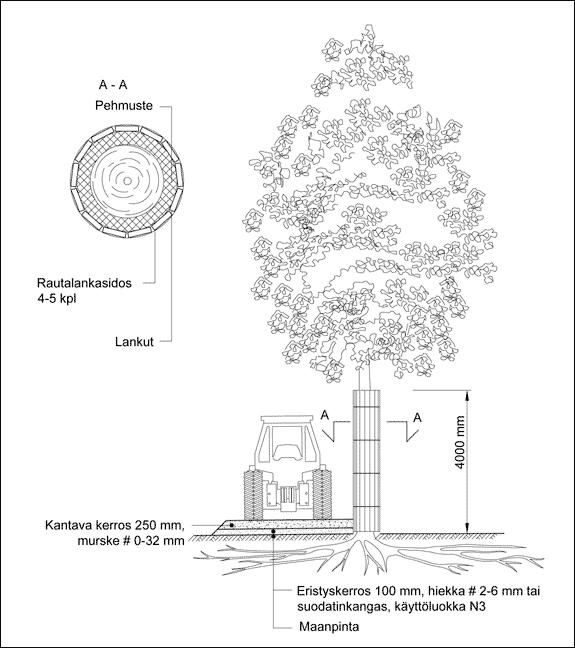 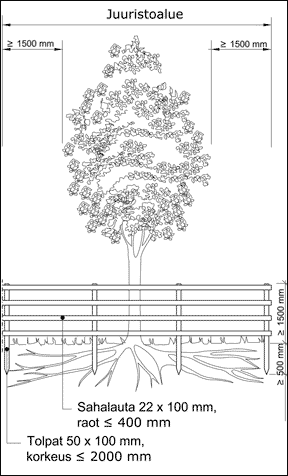 Kasvillisuuden suojausluokka on x. Ohje:	Suojausluokka valitaan kohteen mukaan.Ohje:	Arvonmäärityksessä voidaan noudattaa Kasvillisuuden arvonmääritys KAM’07 –opasta (Viherympäristöliitto 2007). Urakoitsijan tulee korvata pihasuunnitelmassa säilytettäväksi määriteltyjen pensaiden ja puiden tuhoutuneet kasviyksilöt mikäli tuhoutuminen johtuu urakoitsijan omasta toiminnasta. Korvaus määritellään tuhoutuneiden kasvien arvoa vastaavaksi urakkaohjelmassa. Rakentamisen aikaiset suojarakenteet on poistettava rakentamisen päätyttyä.Säilyvien luonnonalueiden maisemanhoitoSuunnitelmassa esitetyiltä säilytettävän kasvillisuuden alueilta poistetaan kuolleet ja huonokuntoiset puut. Puuston harvennus tehdään erillisen puustokatselmuksen perusteella ennen rakennustöiden alkamista. Puuston poisto tehdään sellaisena vuodenaikana, että aluskasvillisuudelle aiheutetaan mahdollisimman vähän haittaa. Kaikki roskat ja irtonaiset maa-ainekset poistetaan. Oksat haketetaan ja levitetään kuluneille alueille tai niille levitetään kuorikatetta n. 10 cm:n kerros. Poistettava puusto ja oksat kuljetetaan pois.Säilytettäviltä avokallioilta poistetaan vesakot sekä rikkakasvillisuus, ei kuitenkaan kallioalueille ominaista kasvustoa.Poistettavat, siirrettävät ja suojattavat rakenteetOhje:	Päivitä rakenteet kohteen mukaan.Purettavat ja siirrettävät johto- ja vesihuoltolinjat on esitetty suunnitelmissa.Työssä noudatetaan rakenteen omistajan antamia ohjeita.Rakentaminen suoritetaan siten, että säilytettäviä rakenteita ja varusteita ei vahingoiteta. Mikäli niiden läheisyydessä joudutaan liikkumaan koneilla, rakenteet on suojattava rakentamisen ajaksi. Kaikki säilytettäväksi osoitetut rakenteet ja laitteet suojataan siten, että niiden vahingoittuminen työmaan aikana estetään.Poistettavat ja siirrettävät maa- ja pengerrakenteetOlemassa oleva pintamaa poistetaan siten, että rakennekerrokset voidaan perustaa suunnitelman osoittamalla tavalla. Kasvualustan pohjan tasaukset on hyväksytettävä valvojalla ennen multaustöihin ryhtymistä.Säilytettävien puiden läheisyydessä varotaan pintajuuristoa. Tarvittaessa rakennekerroksista tehdään ohuemmat, jotta juuristovaurioilta vältytään.Kaivaessa on varottava olemassa olevia, käyttöön jääviä kaapeleita sekä viemäri- ja sadevesiputkia. Mahdollinen vaurioiden korjaaminen kuuluu urakkaan.Tontilla oleva ruokamulta kerätään talteen ja parannetaan, jonka jälkeen se voidaan käyttää uudelleen kohdan 313 mukaisesti. Ruokamulta varastoidaan tontille rakennuttajan hyväksymään paikkaan.Rakentamiseen kelpaamaton, likaantunut tai saastunut maa-aines / kiviaines on kuljetettava asianmukaisille maankaatopaikoille tai käsittelylaitokseen viranomaisten ohjeiden mukaan. Tositteet vastaanotetuista maa-aineksista luovutetaan valvojalle.Poistettavat, siirrettävät ja suojattavat päällysrakenteetVaatimukset esitetään suunnitelma-asiakirjoissa.Täytettävät ja siirrettävät avo-ojat ja kaivannotMaarakennus- ja pohjanvahvistustöiden laajuus ja laatu käyvät selville urakkaa koskevista suunnitelmista.PohjarakenteetKuivatusrakenteet  Viiteasiakirjat: Tekniset vaatimukset InfraRYL 14300 mukaisetOhje:	Piha-alueiden kuivatuksen suunnittelussa pyritään noudattamaan Helsingin kaupungin Hulevesistrategiaa (2008), jonka mukaan hulevedet käsitellään ensisijaisesti paikallisesti, hulevesiä pyritään ensisijaisesti imeyttämään ja lisätään hulevesien käsittelyä ja johtamista avoimissa, näkyvissä ja mahdollisimman luonnonmukaisissa järjestelmissäAluesalaojatKuivatus ja imeytys on esitetty suunnitelmissa.Avo-ojat ja uomatOjat kaivetaan suunnitelman mukaisiin paikkoihin. Oja kaivetaan vähintään 0,3 %:n pituuskaltevuuteen. Avo-ojien ja uomien reunat kivetään tai sorastetaan suunnitelman mukaan. Pinnoitteen alle levitetään suodatinkangas N3. Sorastuksessa pinnalle tuodaan 200 mm kerros mursketta # 6- 55 mm.ImeytysrakenteetKuivatus ja imeytys on esitetty suunnitelmissa.PintakuivatusKuivatus ja imeytys on esitetty suunnitelmissa.Maaleikkaukset ja kaivannotViiteasiakirjat: InfraRYL 16200Urakoitsijan tulee ennen kaivutyön aloittamista varmistua rakennusalueella sijaitsevien johtojen, kaapelien, viemärien ym. tarkasta sijainnista. Urakoitsija vastaa em. laitteille mahdollisesti aiheutuvista vaurioista.Maankaivun yhteydessä esille tulevien johtojen ja laitteiden osalta, jotka saattavat vaurioitua tai haitata työn suoritusta, on neuvoteltava valvojan kanssa sekä sovitettava suoritettavistatoimenpiteistä, kuten suojaamisesta, siirtämisestä tai poistamisesta.Urakoitsija huolehtii kaivantojen kuivana pidosta ja suojauksesta koko rakennustyön ajan. Kaivu on suoritettava siten, että kaivanto ei missään vaiheessa ole alttiina sortumiselle tai haitallisille siirtymille. Vaaraa aiheuttavat irtokivet poistetaan. Kylmänä vuodenaikana kaivannot suojataan niin, ettei kaivannon jäähtyminen aiheuta vahinkoja.Penkereet, maapadot ja täytötMaapenkereetViiteasiakirjat: InfraRYL 18100Penkereet ja täytöt on esitetty suunnitelmissa.Pengermateriaalina käytetään hiekkaa ja sitä karkeampia tiivistettävissä olevia kivennäismaalajeja. Materiaali ei saa sisältää kiviä tai lohkareita, joiden läpimitta on suurempi kuin 2/3 kerralla tiivistettävän kerroksen paksuudesta. Penkereiden maa-ainekset eivät saa sisältää haitallisia epäpuhtauksia eikä hajoavia aineita. Penkereen tiivistetty yläpinta on muodoltaan ja korkeusasemaltaan suunnitelma-asiakirjojen mukainen.Kohdissa, jossa penger rakennetaan pehmeälle maapohjalle, on penkereen alle käytettävä soveltuvaa kuitukangasta, jotta pohjamaa ei pääse tunkeutumaan penkereeseen.Päällys- ja pintarakenteetOhje: 	Lumenkeräysalueet merkitään pihapiirustukseen.Ennen töiden aloittamista päällystettävät / laatoitus / kiveysalueet merkitään maastoon. Ellei merkityille paikoille voida asentaa laatoitusta / kiveystä jonkin esteen takia tai jos suunnitelma ja maasto eivät ole yhdenmukaiset, ilmoitetaan asiasta heti valvojalle. Muutoksille on saatava sekä rakennuttajan että suunnittelijan suostumus.Liikennealueiden rakennekerrokset on mitoitettu pohjamaan kantavuusluokan mukaan.Ohje:	Pelastusreitti huomioidaan rakennekerroksia määriteltäessä.Päällysrakenteen osatPiha-alueen pinnoitteet, rakennetyypit, rakennekerrokset ja niiden paksuudet on esitetty suunnitelmissa, rakennetyypeissä sekä poikkileikkauspiirustuksissa.SuodatinkerrosViiteasiakirjat: InfraRYL 21100 Suodatinkerrokset on esitetty suunnitelmissa.Jakava kerros Viiteasiakirjat: InfraRYL 21200 Jakavan kerroksen rakenne on esitetty suunnitelmissa.Kantavat kerroksetViiteasiakirjat: InfraRYL  21300 Kantavan kerroksen rakenne on esitetty suunnitelmissa.Päällysteet ja pintarakenteetAsfalttipäällysteetViiteasiakirjat: InfraRYL 21410, Asfalttinormit 2011 päivityksineenPinnoitteet on esitetty suunnitelmissa.Nurmi-, istutus-, sora- tms. alueen reunassa asfaltti rajataan reunakivellä pihasuunnitelman mukaan. Betonilaatoituksen tai -kiveyksen ja asfaltin liittäminen toisiinsa on tehtävä siten, että liittymäkohdassa kiveyksen reuna ei ole ylempänä kuin asfaltti.Pysäköintialueella paikkarajat maalataan valkoisella katumaalilla, mikäli muuta rajausta ei ole esitetty.BetonipäällysteetViiteasiakirjat: InfraRYL 21430Betonikivet tai -laatat asetetaan tarkistetun ja hyväksytyn kantavan kerroksen päälle asennussorakerroksen varaan. Asennussora tiivistetään kiilatun kantavan kerroksen päälle. Kivet asennetaan siten, että kukin lepää tasaisesti koko alapinnaltaan alustan varassa ja saumataan kivituhkalla tai kuivalla puhtaalla hiekalla, jonka raekoko on 0-1 mm. Saumat täytetään mahdollisimman hyvin. Tarvittaessa voidaan käyttää apuna kastelua vedellä.Valmiin kiveyksen pinnan tulee olla oikeassa korkeudessa ja kaltevuudessa eikä pinnassa saa esiintyä 10 mm suurempia epätasaisuuksia 5 m matkalla. Latomisen yhteydessä on seurattava rivien ja saumojen suoruutta ja mahdolliset virheet on korjattava heti asennusvaiheessa.Ladottaessa kivet pyritään säilyttämään kokonaisina, tarvittaessa kivettävien alueiden rajauksia tarkistetaan kivikokoja vastaamaan. Puolikaskiveä pienempää betonikiven kokoa on vältettävä. Rakennuksen seinän, reunatuen tai muun rakenteen sekä betonikiven välisten rakojen tulee olla tasaleveä eikä rako saa olla 10 mm suurempi. Betonikivien näkyviin jäävän katkaisujäljen sallittu epätasaisuus on + 2 mm. Kivien päiden linjan tulee olla yhtenäinen ja sen rakenteen suuntainen, johon päällyste liittyy. Vierekkäisten kivien ja laattojen korkeustasoero saa olla enintään 2 mm.Mikäli suunnitelmassa ei ole esitetty reunatukea tai muuta kiinteää rakennetta, johon betonikiveyksen reuna tukeutuu, päätetään kiveys lankkureunukseen tai maakostealla betonimassalla. Tukilankku asetetaan myös päällystettävän alueen sisälle jäävien istutusalueiden reunoille. Reunan käsittely VRT ’11 kuvan 23111:K10 mukaisesti.BetonilaatoituksetViiteasiakirjat: InfraRYL 21431Betonilaatoitus on esitetty suunnitelmissa. Kivityyppi  (esim. Toimittaja X)materiaalikokoväri ja pintakäsittely asennustapaSuunnitelmassa osoitetut pihan pinnoitteet tehdään betonilaatoista, koko 418x418x80 mm (esim. Toimittaja X Oy). Kivien värisävy hiekkapuhallettu harmaa. Laatat ladotaan suorilla saumoilla. Ladontamalli on esitetty detaljipiirustuksessa. Asennus tehdään maakostean betonin/asennushiekan varaan. Reunojen viimeistely tehdään timanttisahalla, lohkottuja laattoja ei saa käyttää. Kaarevat reunat tehdään timanttisahalla mittatarkoiksi.Ellei suunnitelmissa muuta esitetä, betonilaatta-alueella olevien kaivojen ympärillä kivet leikataan timanttisahalla niin, että ne liittyvät 2 mm:n saumalla kansistoon. Laatoituksesta tehdään malliladonta, joka hyväksytetään ennen lopullista asennusta.BetonikiveyksetViiteasiakirjat: InfraRYL 21431Betonikiveys on esitetty suunnitelmissa. Kivityyppi  (esim. Toimittaja X)materiaalikokoväri ja pintakäsittely asennustapaSuunnitelmassa osoitetut pihan pinnoitteet tehdään betonikivistä, koko 138x278x80 mm  ja 138x138x80 mm (esim. Toimittaja X Oy). Kivien värisävy hiekkapuhallettu harmaa. Kivet ladotaan puolen kiven limityksellä. Ladontamalli on esitetty detaljipiirustuksessa. Asennus tehdään maakostean betonin/asennushiekan varaan. Reunojen viimeistely tehdään timanttisahalla, lohkottuja kiviä ei saa käyttää. Kaarevat reunat tehdään timanttisahalla mittatarkoiksi.Ellei suunnitelmissa muuta esitetä, betonikivialueella olevien kaivojen ympärillä kivet leikataan timanttisahalla niin, että ne liittyvät 2 mm:n saumalla kansistoon.Suunnitelmassa erikseen osoitettujen betonipinnoitteiden on oltava raskaan liikenteen kuormitusta kestäviä (mm. pelastusreitit).Kiveyksestä tehdään malliladonta, joka hyväksytetään ennen lopullista asennusta.Nurmisaumaiset betonikiveyksetViiteasiakirjat: InfraRYLNurmisaumaiset kiveykset on esitetty suunnitelmissa.Kivityyppi  (esim. Toimittaja  X)materiaalikokoväri ja pintakäsittelyasennustapaNurmisaumainen kiveys tehdään asennusnystyillä varustetuista betonikivistä, koko 140x140x80 mm (esim. Toimittaja X Oy, tuote nro xxx xxx)). Kivien värisävy sileä harmaa.Nurmikiven asennushiekkakerrokseen sekoitetaan tasaisesti hyvin maatunutta (maatumisaste vähintään 5) kasvuturvetta 5 paino-%. Kerroksen päälle (kivien alle) levitetään y-lannoitetta 10 kg/aari. Kivien saumat ja aukot täytetään samalla seoksella, puutarhamullalla ja Kekkilän starttikatteella. Seokseen sekoitetaan nurmensiemen esim. seuraavalla seossuhteella: 50 % punanata, 25 % lampaannata, 25 % nurmirölli. Seosta käytetään 1 kg/aari.Paikallavaletut betonipäällysteetBetonipinnoite on esitetty suunnitelmissa.Betonimassa valetaan tiivistetylle routimattomalle alustalle tehtyyn muottiin. Muotti rakennetaan paikan päällä suunniteltuun muotoon. Halkeilun estämiseksi on valettava alue jaettava liikuntasaumoilla 4-5 m välein, rakennesuunnittelijan ohjeen mukaan. Pohjan vaatimukset ovat samat kuin betonilaatoituksella. Alustan tulee olla tiivis, routimaton ja tasainen. Suositeltava betonin paksuus on noin 100 mm. Raudoitukseen voidaan käyttää harjateräsverkkoa.Pinta puuhierretään tai harjataan kevyesti suunnitelman mukaan.LuonnonkivipäällysteetLuonnonkivilaatoituksetViiteasiakirjat: InfraRYL 21441Luonnonkivilaatoitus on esitetty suunnitelmissa.Kivityyppi  (esim. Toimittaja X)materiaalikokoväri (kivilaatu) ja pintakäsittely (näkyvät pinnat, saumapinta)asennustapaLaattojen taivutusvetolujuuden on oltava vähintään 8 MPa ja murtokuorman luokan 5 mukaisesti jalankulkualueilla vähintään 14,0 kN. Laatan vedenimukyky saa olla enintään 0,3 paino-%.Laatat asennetaan asennushiekan tai kivituhkan varaan. Reunatuen ja laatoituksen välisen sauman leveys saa olla enintään 10 mm. Vierekkäisten laattojen suurin sallittu korkeusero on luokan 1 mukaisesti 2 mm.Laatoituksesta tehdään malliladonta, joka hyväksytetään ennen lopullista asennusta.Noppa- ja nupukiveyksetViiteasiakirjat: InfraRYL 21442 ja 21443Noppa- ja nupukiveykset on esitetty suunnitelmissa.Kivityyppi  (esim. Toimittaja X)materiaalikokoväri (kivilaatu) ja pintakäsittely (näkyvät pinnat, saumapinta)asennustapaNoppakiveys tehdään mustasta lohkopintaisesta vakionoppakivestä, koko 90x90x90 mm (+/- 15 mm). Noppakiveys rajataan pihasuunnitelman osoittamissa kohdissa kahden tai yhden nupukiven juoksukivirivillä. Nupukivirivi tehdään mustasta lohkopintaisesta nupukivestä, Nupukiven koko: 140x220x140 mm  (+/- 15 mm). Nupu- ja noppakiveykset tehdään ladontakaavioiden mukaan.Kivet asennetaan hiekan (raekoko #  0-8 mm) tai kivituhkan (raekoko  #  0-6 mm) varaan. Asennuksen aikana pinnan tasaisuutta ja kallistusta tarkastellaan linjalaudan ja vesivaa´an avulla. Kivet asennetaan yksitellen laskuvasaraa käyttäen. Kivet asennetaan siten, ettei kiveykseen synny kadun pituussuuntaisia saumoja. Samaan kiviriviin asennetaan mahdollisimman tasalevyisiä noppakiviä. Noppakivet asennetaan mahdollisimman kapein saumoin. Liittymiset kaareviin pintoihin, rakenteisiin, kaivonkansiin yms. tehdään samasta materiaalista valmistetuilla sovitekivillä.Kiveyksestä tehdään malliladonta, joka hyväksytetään ennen lopullista asennusta.KenttäkiveyksetViiteasiakirjat: InfraRYL 21444Kenttäkiveys on esitetty suunnitelmissa.Kenttäkivien tulee olla mahdollisimman samankokoisia ja pyöreähköjä halkaisijaltaan 80-150 mm seulanpääkiviä. Maakosteaan betoniin asennettaessa kivikoko voi olla 70-120 mm.Seulanpääkivet upotetaan lappeelleen tiiviisti asennusalustaan siten, että vähintään ½ kivestä jää maanpinnan sisään. Saumat lakaistaan täyteen saumaushiekkaa. Kivien tulee olla lujasti kiinni alustassa, irtonaisia kiviä ei saa olla. Isot kivet on upotettava asennusalustaan siten, että n. 1/3 kivestä jää valmiin pinnan alapuolelle.  Kiveyksestä tehdään malliladonta, joka hyväksytetään ennen lopullista asennusta.Suunnitelmassa osoitetuille alueille asennetaan kenttäkiveyksen sekaan isoja luonnonkiviä tai pultereita, joiden halkaisija on noin 500-1000 mm. Kivien tulee olla pyöreitä ja kaunismuotoisia. Isot kivet sijoitellaan pihasuunnitelman ja detaljipiirustuksen periaatteen mukaisesti. Ennen kivien asennusta urakoitsijan tulee hyväksyttää asennettavat kivet ja niiden sommittelu suunnittelijalla.Kiveyksestä tehdään malliladonta, joka hyväksytetään ennen lopullista asennusta.LiuskekiveyksetViiteasiakirjat: InfraRYL 21445Liuskekiveys on esitetty suunnitelmissa. Kivityyppi  (esim. Toimittaja X)materiaalikokoväri (kivilaatu) Kiveykseen voidaan käyttää myös pinnaltaan tasaista graniittista jätekiveä (sivukiveä) tai vaihtelevan muotoista jätekivilaattaa. Asennushiekkaan asennettavien kivien paksuus on väh. 40 mm, betoniin asennettavien kivien väh. 20 mm.Liuskekivipinta ja nurmi liittyvät toisiinsa samassa tasossa. Kiveyksen reunat tehdään täsmällisiksi sahatuilla kivillä.Kivet asetellaan 50-100 mm paksun asennushiekkakerroksen (raekoko 0-8 mm) tai kivituhkan (raekoko 0-6 mm) päälle. Asennushiekkakerroksen on oltava riittävän paksu, jotta alapinnaltaan epätasaiset kivet saadaan asennettua tukevasti. Kivet asennetaan siten, että kukin lepää tasaisesti koko alapinnaltaan alustan varassa. Jokaisen kiven tulee olla täysin liikkumaton. Eri kokoisten kivien tulee jakaantua tasaisesti koko kiveyspinnalle. Reunoille ei saa asentaa pieniä kiviä. Kivien saumaväli on 10-30 mm. Saumojen tulee olla mahdollisimman tasalevyisiä. Yhtenäisiä saumoja pituus- ja poikkisuunnassa tulee välttää. Kiveys saumataan kivituhkalla.Laatoituksesta tehdään malliladonta, joka hyväksytetään ennen lopullista asennusta.Nurmisaumaiset luonnonkiveyksetTehdään suunnitelmien mukaan. Asennus kuten nurmisaumaisella betonikiveyksellä.Sitomattomat päällysteetViiteasiakirjat: InfraRYL 21450KivituhkaKivituhkapäällysteen pintakerroksen paksuus on 50 mm ja raekoko 0…6 mm, väri harmaa.  Kivituhka levitetään, tasataan ja tiivistetään yhtenä kerroksena.SorastuksetViheralueeseen rajautuvien sokkelien viereen tehdään sorastuskaista suunnitelman mukaan, leveys 40 cm. Sorastuksessa käytetään pestyä luonnonsoraa, raekoko 16-32 mm, väri harmaa, 10 cm:n kerros. Murskattua kiviainesta ei saa käyttää. Soran alle asennetaan suodatinkangas.Sorastuskaistat rajataan upotettavalla puisella reunalankulla (25x125 mm), joka ei saa jäädä näkyviin.Erikoispintarakenteet PuupäällysteetPihan puutasot tehdään höylätystä, ruskeasta kyllästetystä puusta pihapiirustuksen osoittamassa laajuudessa erikoispiirustuksen mukaan. Puutasojen pintakäsittely arkkitehdin ohjeen mukaan. Runko ja pintarakenteissa on käytettävä AB-luokan puutavaraa. A-luokan puuta käytetään suoraan maa- tai vesikosketukseen tulevissa rakenteissa. Kiinnittämisessä käytettävät naulat, pultit ja ruuvit ovat haponkestäviä, ja liitoksissa käytettävät teräsosat joko ruostesuojataan tai tehdään ruostumattomasta teräksestä.TurvasoraLeikkivälineiden alustoille levitetään turvanormien mukaisessa laajuudessa pestyä turvasoraa, raekoko # 1 – 8 mm, syvyys 400 mm tai välinevalmistajan ohjeen mukaan.Synteettiset turva-alustatViiteasiakirjat: VRT’11 21470Ohje:	Valettavaa turva-alustaa tulee käyttää kansipihoilla, joissa turvasoralle ei saada riittävää kerrospaksuutta.Leikkipaikalla käytetään valettavaa turva-alustaa suunnitelmien mukaan (esim. Omni Sica: Novokid,). Turva-alustan väri on määritelty suunnitelmissa. Asennuksessa noudatetaan valmistajan antamia ohjeita. Turva-alustan minimipaksuus on 50 mm tai välinevalmistajan ohjeen mukaisesti. Rakennekerrokset on esitetty suunnitelmissa. Turva-alustat rajataan kivituhka-alueesta suunnitelmassa esitetyllä reunamateriaalilla, joka on oltava samassa tasossa kumipinnoitteen kanssa turva-alueen ulkopuolella.LeikkihiekkaHiekkalaatikossa käytetään puhdasta leikkihiekkaa #0…4mm. Hiekkakerroksen paksuus on 400mm.TekonurmiOhje:	Tekonurmea suositellaan käytettäväksi kulutukselle alttiiksi joutuville pienialaisille pihan osille hoitonurmen tilalla.Hiekkatekonurmialueet tehdään polypropyleenista valmistetusta tekonurmesta (esim. OmniGrass, Omnisport, maahantuoja Omni-Sica Oy), joka täytetään kuivalla raekoon # 0,5-1,5 mm hiekalla 30...40 kg/m2. Nukan paksuus 20-23 mm, väri vihreä. Tekonurmen alusrakenne ja asennus tehdään tekonurmitoimittajan kirjallisen ohjeen ja rakennetyypin mukaan.Tekonurmi liittyy viereisiin pinnoitteisiin samassa tasossa. Tekonurmi rajataan reunakivellä, reunalankulla tai vastaavalla.Pihakannen päällysrakenteen osatPihakannen pintarakennekerrokset tehdään rakennesuunnitelmien mukaan.Asennus teräsbetonilaatan (suojabetonin) päälle tehdään seuraavasti:Juurisuoja WSB 80 tai vastaava (paksuus 0,8 mm)Kevytsora (tai muu kevennysmateriaali)Salaojakerros:Nophadrain 620 (paksuus 11 mm). Nophadrain on polystyreenistä valmistettu profiloitu matto, joka kestää raskaita ajoneuvoja kuten pelastuslaitoksen autoja.Nophadrain 5+1 (paksuus 25 mm). Laatta käännetään päälipuoli alaspäin tehtaan ohjeiden mukaan.Vettä pidättävä kerros istutusalueilla:Grodan (tai muu vettä pidättävä kivivilla)  4 kerrosta tai suunnitelman mukaan (paksuus 4x40 mm)Kovat pinnat:Jakava kerros sora # 0-60 mm. Jakavassa kerroksessa ei sallita mursketta, joka saattaa rikkoa salaojakerroksen pinnan.Kantava kerros murske # 0-32 mmPäällysteKerrokset tiivistetään huolellisesti.Nurmikot ja istutukset:KasvualustaReunatuet, kourut, muurit, askelmat ja eroosiosuojauksetReunatuetViiteasiakirjat: InfraRYL 22110Reunatuet asennetaan maakosteaan betoniin. Maakostean betonin lisäksi tuettava kasvualustan puolelta murskeella # 0-32 mm, L=300 mm.Reunatuet luonnonkivestäReunakiven taivutuslujuuden on oltava vähintään 8 MPa ja murtokuorman vähintään 25 kN. Luonnonkivestä tehdyn reunatuen vedenimukyky saa olla enintään 0,3 paino-%.  Reunakiven sijainti on esitetty suunnitelmissa.Reunakivenä käytetään suoraa 120 mm korkeuteen asennettavaan harmaata graniittireunakiveä esim. R150. Kulmat ja kaarteet tehdään mittaan valmistetuilla erikoiskivillä.Reunatuet betonistaUpotettavat betonireunatuetReunakivenä käytetään upotettavaa betonista reunakiveä, jonka korkeus on 300 mm ja leveys vähintään 110 mm tarvittavin kaarre-, sovite, ja madalluskivin.Liimattavat betonireunatuetLiimattavina reunakivinä käytetään päistä pontattua reunakivityyppiä tarvittavin kaarre-, sovite, ja madalluskivin. Kivi kiinnitetään liimaamalla ylimmän päällystekerroksen pintaan.Reunatuet metallistaMetallisen reunatuen alusta on vastaava kuin muiden reunustettavien alueiden alusta. Metallireunukset ovat galvanoitua teräslevyä/corten terästä, paksuus vähintään 6 mm, korkeus 200-250 mm tai detaljisuunnitelman mukaan. Teräslevyt ankkuroidaan pystyyn harjateräksillä. Kaarevat osat valssataan muotoonsa.Reunatuet puustaReunaparruReunaparruna käytetään 100 x 100 mm painekyllästettyä ja höylättyä puuta. Parrut ankkuroidaan maahan harjaterästangoilla, joille porataan reikä lankun läpi.  Harjaterästen halkaisija Ø 10 mm, pituus >600 mm, kiinnitys 500 mm välein. Asennus +75 mm valmiista maanpinnan tasosta.ReunalankkuUpotettava puinen reunalankku tehdään 50 x 125 mm painekyllästetystä hienosahatavarasta. Lankut ankkuroidaan maahan pystytuin.  Lankut asennetaan valmiin pinnan tasoon..Reunatuet muovistaTehdään suunnitelmien mukaan.Reunatuet asfaltistaTehdään suunnitelmien mukaan.HulevesikourutViiteasiakirjat: InfraRYL 22120Hulevesikourut asennetaan suunnitelmien mukaan joko asennushiekkakerroksen tai maakostean betonin varaan. Kourun reunan tulee olla viereisen pinnoitteen kanssa samassa tasossa.BetonikourutTehdään suunnitelmien mukaan.LuonnonkivikourutKenttäkivikourut rakennetaan suunnitelmien osoittamiin kohtiin detaljipiirustusten mukaan. Kivien tulee olla pyöreähköjä ja halkaisijaltaan 50 - 100 mm. Kivet upotetaan tiiviisti maakosteaa betoniin. Kourut saumataan hienorakeisella kuivabetonilla. Kiveyksen reunat sidotaan maakostealla betonilla. Vierekkäisten kivien lakikorkeus saa poiketa enintään 10 mm.Kenttäkivikourujen kaato on vähintään 5%.Noppakivikourut rakennetaan suunnitelman osoittamiin kohtiin detaljipiirustusten mukaan.LinjakuivausjärjestelmätTehdään rakenne- ja LVI-suunnitelmien mukaan.Mikäli tontilla on pelastustie tikasautolle, mitoitetaan linjakuivatusjärjestelmä D-luokan liikenteen mukaan, esim. Aco Drain Multiline V200. Sadevesikouru asennetaan valmistajan ohjeiden mukaan. Sadevesikouru asennetaan maakosteaan betoniin. Asennusalusta varustetaan lämmityskaapeleilla, ks. sähkösuunnittelijan piirustukset. Sadevesikourun sisäleveys x mm, ulkoleveys  x mm, kourun korkeus x – x mm. Sadevesikourussa sisäänrakennettu kaato. Sadevesikourun kanneksi asennetaan esim. valurautainen uraritilä. Sadevesikourun päässä tulee olla ritiläkannellinen lietepesällä varustettu kaivo.Maastoaskelmat ja portaatViiteasiakirjat: InfraRYL 22130MaastoaskelmatMaastoaskelmien alustan tulee olla routimaton. Maastoaskelmat tehdään suunnitelmien mukaan.BetoniportaatTehdään suunnitelmien mukaan.LuonnonkiviportaatTehdään suunnitelmien mukaan.PuuportaatTehdään suunnitelmien mukaan.Muurit ja tukimuuritViiteasiakirjat: InfraRYL 22140Muurien alustan tulee olla routimaton.Ohje:	Yli 500 mm korkeat muurit tulee varustaa putoamisesteillä.LuonnonkivimuuritTehdään suunnitelmien mukaan.BetonikivimuuritTehdään suunnitelmien mukaan.Betonimuurit, paikalla valetutTehdään suunnitelmien mukaan.KivikorimuuritTehdään suunnitelmien mukaan.Kivikorimuuri tehdään käyttäen hitsattua ja korroosiosuojattua kivikorityyppiä, esim. Omni-Sica Oy, koko 500x500x1000 mm. Verkon silmäkoko 50 x 200 mm, langan paksuus 6/8 mm. Kivikorissa ei saa olla teräviä särmiä tai langan päitä näkyvissä. Perustukset rakennesuunnitelman mukaan.Kivikorit täytetään louheella/seulanpääkivillä, koko 100-150 mm. Näkyvä pinta asennetaan mahdollisimman tiiviiksi. Vaihtoehtoisesti kivet kaadetaan koriin, ei käsin asennusta.PuumuuritTehdään suunnitelmien mukaan.Luiskaverhoukset ja eroosiosuojauksetViiteasiakirjat: InfraRYL 22200Ohje:	Jyrkkyydeltään yli 1:2 luiskat tulee tukea. Yli 500 mm korkeat luiskat, joiden kaltevuus on yli 1:3 tulee varustaa putoamisesteillä.Luiskaverhousta tehtäessä alustan tulee olla routimaton ja sula.LuiskakennostotTehdään suunnitelmien mukaan.Luiskat tuetaan tarkoitukseen valmistettuja luiskakennostoja käyttäen valmistaja ohjeen mukaan. Kennot täytetään kasvualustalla suunnitelman mukaan.LuiskaristikotTehdään suunnitelmien mukaan.Luiskaristikoissa käytetään käsittelemätöntä sahapintaista laatuluokan D puutavaraa (esim. lauta 22 x 100 mm). Liitoksiin käytetään ruostesuojattuja nauloja, ruuveja tai pultteja.Kiviheitoke- ja louheverhouksetTehdään suunnitelmien mukaan.Verhouksiin käytetään läpimitaltaan 200-400 mm louhittaja kiviä. Verhous tehdään koneellisesti asentaen. Louhekivien alle asennetaan suodatinkangas N4.Eroosiosuojaverkot ja –kankaatTehdään suunnitelmien mukaan.Ohje	Luonnonkuitukankaita, esimerkiksi kookos- ja pellavakuitukankaita, käytetään sekä eroosiosuojaukseen että rikkakasvien torjuntaan. Suodatinkangas ei ole katekangas.KenttäkiviverhousTehdään suunnitelmien mukaan.Mikäli luiskamateriaali ei ole routimatonta asennetaan verhouksen alle roudaneriste, Tasauskerroksen alle levitetään 200 mm kerros jakavan kerroksen soraa. Sorakerroksen päälle asennetaan suodatinkangas N3. Verhous tuetaan alareunasta reunatukeen. Kenttäkivet kohdan 2143 mukaan.BetonikiviverhousTehdään suunnitelmien mukaan.Vaatimukset kuten Kenttäkiviverhouksessa.LujitemaaTehdään suunnitelmien mukaan.KasvillisuusrakenteetKasvualustatKasvualustojen alustatViiteasiakirja: VRT 23111.2Ohje:	Kasvualustojen vesitaloudesta on huolehdittava erityisesti kansipihoilla. Kasvualustan vesitasapainoon voidaan vaikuttaa mm. salaojakennostoilla ja –matoilla sekä vettä pidättävillä kivivillamatoilla.Piha-alueen maanvarainen pohjamaa kaivetaan ja tasoitetaan ohjeellisten korkeuksien mukaisesti ottaen huomioon määrätyt pintakerrokset. Pohjamaasta poistetaan rakennusjätteet sekä sellaiset roskat, jotka myöhemmin lahotessaan voisivat aiheuttaa painaumia. Maanvaraisilla alueilla pohja muokataan 200 mm syvyyteen ennen kuin kasvualusta levitetään. Nurmipinnoilla pohja tasoitetaan muokkauksen jälkeen.Kasvillisuusalueiden tasauksissa ja lisätäytöissä käytetään hietamoreenia, jossa ei saa olla yli 50 mm läpimittaisia kiviä. Savea, hiesua tai humusta täytemaasta saa enintään olla yhteensä 20 tilavuus-%. Lahoavia tai kasvillisuudelle vaarallisia aineita, kuten alunapitoista savea, täytemaassa ei saa esiintyä lainkaan. Karkeille ja hyvin vettä läpäiseville maille tehdään kasvualustan alapuolelle tiivistyskerros. Tiiviillä ja huonosti vettä läpäiseville mailla tehdään vastaavasti täyttökerros, joka salaojitetaan suunnitelmissa esitettävällä tavalla.Puiden ja pensasistutusalueiden vaatimat kuopat ja alueet tehdään viherrakentamisen yhteydessä. Mahdollista louhetäyttöä ei saa ulottaa 0,5 m lähemmäksi nurmen eikä 1,0 m lähemmäksi ryhmäistutusalueen valmista pintaa. Pohjamaan tasaukselle on saatava valvojan ja pihasuunnittelijan hyväksyntä ennen kasvualustan levittämistä tai pintarakennekerrosten asentamista. Louhetäyttöalueilla kaikkien kasvualustojen alle levitetään 10-20 cm:n kerros savea tai savespitoista multaa, jonka kerrospaksuus ei sisälly kasvualustavaraan. Louhetäyttöjen kivien väliset aukot on täytettävä hienommalla maa-aineksella. Täytöt suoritetaan kerroksittain tiivistämällä ja tarvittaessa juottamalla hienojakoinen maa-aines louheen sekaan. Suodatinkangasta saa kasvillisuusalueilla käyttää ainoastaan poikkeustapauksissa, koska se vaikuttaa haitallisesti maaveden liikkeisiin. Pintavesien on aina virrattava rakennuksen seinustoilta poispäin. Pohjamaan luiskat muotoillaan ylärinteestä loivemmiksi kuin alarinteestä pintamaan vesieroosion estämiseksi. Pohjamaahan ei saa jäädä pintavesiä kerääviä painanteita, vaan se on muotoiltava kaikkialta vähintään kaltevuudella 1:50 viettäväksi siten, että pintavesillä on pääsy pois alueelta. Valmiin alusrakenteen pinta tasataan sellaiseksi, ettei siinä ole yli 50 mm poikkeamia 5 m matkalla.Tuotteistetut kasvualustatViiteasiakirja: VRT 23111 Kasvualustamateriaalina käytetään Elintarviketurvallisuusviraston (Evira) rekisterissä olevan kasvualustavalmistajan toimittamaa materiaalia. Kasvualustan toimittaja esittää toimittamastaan materiaalista kasvualustan rakeisuuden ja tuoteselosteen, josta ilmenevät käytetyt raaka-aineet, käyttötarkoitus ja ravinnepitoisuudet. Kasvualusta täyttää voimassa olevien lakien ja asetusten, lannoitevalmistelaki 29.6.2006/539 sekä maa- ja metsätalous-ministeriön asetus nro 12/07, vaatimukset. Ruokamultaa voidaan käyttää suunnitelma-asiakirjoissa mainituissa kohteissa. Ruokamullan toimittajan ei tarvitse olla rekisteröitynyt, ja ruokamultaa saa luovuttaa ja myydä ilman tuoteselostetta.Ohje	Ruoka- eli peltomullalla tarkoitetaan erilaisia pelloilta kuorittuja ja käsittelemättömiä maa ainesseoksia, joihin ei ole lisätty lannoitevalmisteita, lantaa eikä teollisuudesta peräisin olevia maa-aineksia ja joita ei ole teknisesti käsitelty seuloen. Teknisesti, esimerkiksi seuloen, käsiteltyä pellolta kuorittua maa-ainesta kutsutaan teknisesti käsitellyksi irtomullaksi, jota koskevat samat vaatimukset kuin muitakin kasvualustaseoksia.Kasvualusta ei sisällä monivuotisten rikkakasvien juuria ja vieraita esineitä.Kasvualustamateriaali on tasalaatuinen, turvallinen ja käyttötarkoitukseensa sopiva. Tuote ei sisällä sellaisia määriä haitallisia aineita, tuotteita tai eliöitä, että sen ohjeiden mukaisesta käytöstä voi aiheutua vaaraa ihmisten tai eläinten terveydelle tai turvallisuudelle, kasvien terveydelle tai ympäristölle. Haitakkeista, epäpuhtauksista ja rikkakasveista on erikseen säädetty maa- ja metsätalousministeriön asetuksessa nro 12/07.Kasvualusta täyttää Viherympäristöliitto ry:n suositukset kasvualustaohjearvoiksi, taulukko 23111:T1. Kiviainesosan rakeisuus ilmoitetaan rakeisuuskäyrällä. Kasvualustan rakeisuus on kuvien 23111:K1-23111:K4 rakeisuuskäyrien mukainen. Kasvualustan kiviaines sisältää 6-20 mm:n rakeita enintään 10 painoprosenttia. Puiden ja pensaiden kasvualustoilla 6-50 mm:n rakeiden osuus on enintään 15 painoprosenttia.Kansi-istutusten tai istutusaltaiden kasvualustatKäytetään kansi- ja kattoistutuksiin tarkoitettua kasvualustaa. Esim. “Kekkilän Viherix-kattomulta”. Kattomulta tiivistyy itsestään n. 15 % joten sitä levitetään 8-10 cm yli annettuja lopullisia pinnantasoja.Kasvualustan laatu on esitettävä kirjallisesti valvojalle hyväksyttäväksi ennen levitystä. Urakoitsija on velvollinen ottamaan valvojan läsnä ollessa omalla kustannuksellaan näytteet ravinneanalyysiä sekä mekaanista maa-analyysiä varten.Kasvualusta lannoitetaan pitkävaikutteisella  yleislannoituksella.Paikalla tehtävät kasvualustatPaikalta saatavaa puhdasta pintamaata voidaan hyödyntää kasvualustojen tekemisessä maanparannuksen jälkeen. Laatuvaatimukset kuten tuotteistelulla kasvualustalla.Kantavat kasvualustatOhje:	Kantavalla kasvualustalla tarkoitetaan kasvualustarakennetta, joka toimii sekä liikennöityjen alueiden rakenteena että mahdollistaa puiden juurille riittävän kasvutilan. Se muodostuu karkeasta tukirakenteesta (kiviaines) ja hienommasta maa-aineksesta. Kantavaa kasvualustaa käytetään puuistutuksissa sidottujen ja ladottujen päällysteiden alueilla.Kantava kasvualusta on lajittumatonta. Kantavan kasvualustan tilavuudesta on tiivistettynä 65- 75 % karkeampaa tukirakennetta (kiviainesta) ja 25-30 % hienompaa maa-ainesta. Käytettävien materiaalien koostumus määritellään suunnitelma-asiakirjoissa kantavuus- ja routivuusvaatimusten sekä puulajin ja muiden kasvualustaolosuhteiden mukaan. Kiviaines on tasarakeinen, ja sen raekoko vaihtelee enintään 100 mm. Raekoon alaraja on 50 mm ja yläraja 200 mm. Kiviaines ei ole liuskeinen.Kuva 4: Kantavan kasvualustan vähimmäiskasvualustapaksuudet ja -tilavuudet.Lähde: VRT’11, Taulukko 23113:T1. 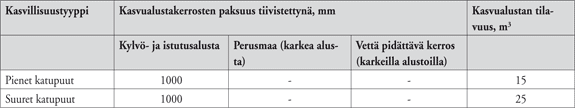 KatteetViiteasiakirja: VRT 23120 Taulukko 23120:T1Kaikki pensasistutusalueet katetaan kateaineella. Katekuoren on täytettävä laatuvaatimusluokka puistokate. Kate levitetään rikkaruohottoman pinnan päälle istutuksen jälkeen tai erikseen sovittuna ajankohtana. Katekuorta ei saa lannoittaa tai kalkita. Kuoren tulee olla tasalaatuista ja murskattua. Se ei saa sisältää rikkakasveja, niiden siemeniä eikä sinistymisenesto- tai muita puunkäsittelyaineita. Kerrosvahvuus 5-10 cm tiivistyneenä. Kate ulotetaan pinnoitteen/ rakenteen reunaan. Kate ei saa ylettyä puun runkoon kiinni. Seuraavana vuonna lannoitetaan typpilannoitteella kuorikatteen pinnalle 2 kg/aarikorvaamaan typenpuutetta katteen maatumisessa.Ohje:	Perenna-alueille levitetään lajista riippuen 1-3 cm kerros perennoille tarkoitettua katetta. Katteena käytetään esim. biologista kaakao-haketta tai hiekkaa. Isojakoista maatumatonta kuorikatetta ei saa käyttää.Nurmi- ja niittyverhouksetOhje: 	Asuntopihoilla ja leikkialueen välittömässä läheisyydessä on käytettävä siirtonurmea.Nurmikot ovat hoitoluokan A II mukaisia käyttönurmikoita ja hoitoluokan A III mukaisia luonnonnurmikoita. KylvönurmikotNurmikot ovat hoitoluokkaa Nurmikko A2 / Nurmikko A3 suunnitelmien mukaisesti.Ennen nurmen kylvöä urakoitsijan on saatava hyväksyminen maaston muotoilulle, pinnan tasaukselle ja tiivistykselle valvojalta ja suunnittelijalta.Kasvualustan yläpinta tehdään vähintään 2 % kaltevuuteen, mikäli suunnitelmassa ei ole esitetty tätä pienempää kaltevuutta. Pinnan enimmäispoikkeama suunnitellusta tasosta ja muodosta saa olla 5 metrin matkalla enintään 50 mm.Puiden alustoja ja pensasistutusalueita ei saa nurmettaa. Puiden ja nurmella olevien yksittäispensaiden alustat jätetään mullokselle halkaisijaltaan 70 cm suuruiselta alueelta.Nurmen kasvualustan paksuus on tiivistettynä vähintään 20 cm. Kallistukset hoidetaan siten, ettei synny vesipainanteita.Nurmikoiden kylvö suoritetaan keväällä 15.6. mennessä ja sitä jatketaan tarvittaessa 15.8.-20.9. välisenä aikana. Kesällä 16.6.-14.8. välisenä aikana voi kylvää ainoastaan rakennuttajan luvalla. Nurmikon kasvuun lähtö on varmistettava kastelun avulla. Siemenseos on suunnitelmien mukainen.Kylvöön käytetään esimerkiksi seuraavaa siemenseosta:30 %	puistonata 40 %	niittynurmikka30 % 	nurmikkopunanata Siementä käytetään 1,5 - 2 kg/a. Siemenet toimitetaan työmaalle suljetussa (myynti)pakkauksessa. Valtion siementarkastuslaitoksen tarkastuslipukkeet tulee toimittaa valvojalle. Keväällä suoritettujen kylvöjen tarkistuspaikkaukset tehdään 15.8.-20.9. välisenä aikana. Syyskylvöjen paikkaukset suoritetaan seuraavana keväänä 30.5. mennessä. Paljaat laikut ja heikosti orastuneet nurmikon osat kylvetään uudestaan ensimmäisenä sopivana kylvöajankohtana. Yhden kasvukauden jälkeen tulee A2 nurmikon peittävyyden olla vähintään 90 % ja A3 nurmikon peittävyyden vähintään 80 %. Peittävyyden tulee olla tasainen koko alueella. SiirtonurmikotNurmikot ovat hoitoluokkaa Nurmikko A2 Ennen siirtonurmen asennusta urakoitsijan on saatava hyväksyminen maaston muotoilulle, pinnan tasaukselle ja tiivistykselle valvojalta ja suunnittelijalta. Hyväksymistoimenpiteestä tehdään merkintä työmaapäiväkirjaan. Siirtonurmea ei saa varastoida työmaalla pitkiä aikoja, vaan toimitukset on pyrittävä ajoittamaan asennuksen yhteyteen. Vuodat levitetään kunnostutetulle pohjamaalle siten, että vuotien saumakohdat limittyvät (viereisten vuotien poikkisaumat eivät saa osua vierekkäin). Jyräyksen jälkeen nurmivuotien on oltava kiinni toisissaan, suuria rakoja ei saa jäädä. Siirtonurmen kastelusta on huolehdittava juurtumiseen asti hyvin. Siirtonurmi istutetaan ja paikkaukset suoritetaan keväällä 15.6. mennessä tai syksyllä 15.8. - 20.9. välisenä aikana. Alue jyrätään verkkojyrällä. Siirtonurmikon sekä kasvualustan kastelusta tulee huolehtia päivittäin juurtumisvaiheen ajan (n. 3 viikkoa).Yhden kasvukauden jälkeen nurmikon on oltava tasainen ja 90 % peittävä.NiitytNiittyjen kasvualusta ja kasvualustapaksuus ovat suunnitelmien mukaiset. Käytettävät siemenet ovat kotimaista tai pohjoista alkuperää. Siemenseos on suunnitelmien mukainen. Niittymaton kasvatuksessa käytetyt siemenet ovat kotimaista tai pohjoista alkuperää. Niittymatto on läpijuurtunut 30-40 mm paksu kasvustolevy, jonka koko on vähintään 0,2 m². Istutettavien taimien lisäämiseen käytetyt siemenet ovat kotimaista tai pohjoista alkuperää, ja taimet ovat läpijuurtuneita astia- tai pottitaimia. Taimien toimittaja kuuluu taimiaineisto-rekisteriin. Suojaheinänä käytetään ensisijaisesti nurmirölliä.Luonnonkasvien siemenet kylvetetään syyskesällä, koska ne vaativat kylmäkäsittelyn. Täydennyskylvöjä tehdään myös keväällä.Vahvistettu nurmikkoOhje:	Kennovahvistettua nurmea EI voida käyttää pelastusalueilla, joissa on ajoneuvoliikennettä.Nurmivahvistus tehdään muovisilla nurmikennostoilla, esim. Pelleplattan,(valmistaja Veg Tech Oy). Pinta kastellaan huolellisesti kunnes nurmi on juurtunut alustaansa. Asennus valmistajan ohjeen mukaan.Mikäli nurmialueen kulutuksenkestoa halutaan vahvistaa nurmikennostot asennetaan suoraan nurmen kasvualustan päälle. Kennosto täytetään kasvualustalla ja kylvetään valmistajan ohjeiden mukaan.IstutuksetOhje	Piha-alueilla ei saa käyttää myrkyllisiä kasvilajeja.Tappavan myrkyllisiä pihakasveja ovat näsiä, kultasade, kielo, ukonhattu, risiini ja sormustinkukka.Kokonaan myrkyllisiä puita, pensaita ja köynnöksiä ovat kultasade, kärhöt       ( aiheuttaa lähinnä paikallisia ärsytysoireita), näsiä, rohtokataja (pienen määrän syöminen aiheuttaa harvoin oireita), tuijat (pienen määrän syöminen aiheuttaa harvoin oireita), alppiruusut (pienen määrän syöminen aiheuttaa harvoin oireita) sekä tuomi. Kokonaan myrkyllisiä ruohovartisia pihakasveja ovat ukonhatut, sormustinkukat, kielot, jouluruusu, akileijat, jättiputki, keltamo, konnanmarjat, linnunmaito, mustakoiso, myrkkylilja, oravanmarja, paatsama, punakoiso, päivänsini, rentukka, ritarinkannus sekä valkovuokko. Maanpääliseltä osaltaan myrkyllisiä kasveja ovat: mooseksen palavapensas ja ruusuleinikki. Esikon maavarsi ja juuri ovat myrkyllisiä, narsissin ja tulppanin sipulit. Myrkyllisiä siemeniä tai marjoja kasvattavia puuvartisia kasveja ovat happomarja (happomarjan kypsä marja on myrkytön), hevoskastanja (pienen määrän syöminen aiheuttaa harvoin oireita), kuusamat, lumimarja, marjakuuset (kasvi voi aiheuttaa vakavan myrkytyksen ja jo pienen määrän syöneelle oireita, myös neulaset myrkylliset), seljat (pienen määrän syöminen aiheuttaa harvoin oireita), terttuselja sekä väriherne. Myrkyllisiä marjoja tai siemeniä kasvattavia ruohovartisia kasveja ovat kielot, oravanmarja, lupiini, risiinin siemenet, sekä ruusupavun raa´at siemenet ovat myrkyllisiä. (Lähde: HUS, Myrkytystietokeskus)Käytettävien taimien lisäyslähteen tulee ensisijaisesti olla kotimainen. Istutuksiin käytetään Suomessa monistettuja taimia, jotka hankitaan kotimaisilta taimistoilta. Taimien on täytettävä taimiaineistolaissa (1205/94, 727/00) ja sen perusteella annetuissa säädöksissä määrätyt vaatimukset. Lisäksi taimien on täytettävä ne vaatimukset, jotka on mainittu maa- ja metsätalousministeriön antamassa asetuksessa eräiden taimitarhatuotteiden viljelemisen ja kaupan valvonnasta (asetus 357/60). Ainoastaan rakennuttajan erillisellä luvalla voidaan käyttää ulkomaista alkuperää olevia taimia.Vähimmäiskokovaatimukset on annettu suunnitelmissa. Istutettavan kasvierän tulee olla tasalaatuinen. Taimissa ei saa olla kasvitauteja eikä tuholaisia, pakkas- tai mekaanisia vaurioita.Taimet säilytetään rakennuspaikalla varjoisassa paikassa, avatussa lähetyspakkauksessa ja latvukset avattuina. Taimien juuret pidetään jatkuvasti kosteina ja ne suojataan auringolta ja tuulelta. Paljasjuurisia taimia voidaan säilyttää lähetyspakkauksissa yhden vuorokauden ajan. Mikäli niitä ei tämän ajan kuluessa voida istuttaa lopulliselle kasvupaikalle, ne istutetaan ensin ns. siirteeseen puolivarjoisaan, tuulettomaan paikkaan.Istutukset tehdään välittömästi istutusalustojen valmistuttua: kevätistutukset 15.6. mennessä ja syysistutukset maan routaantumiseen mennessä. Mikäli on muu kuin varsinainen paljasjuuristen ja juuripaakullisten taimien istutusaika niin urakoitsijan on käytettävä astiataimia ilman eri korvausta.Paljasjuuriset ja juuripaakulliset taimet istutetaan kasvien ollessa lepotilassa. Läpijuurtuneita astiataimia voidaan istuttaa keväästä myöhäissyksyyn. Ainavihannat kasvit istutetaan ainoastaan kevätistutuskaudella.Paakkutaimet asetetaan siten, että paakun päälle tulee noin 5 cm kasvualustaa. Paakkusiteet avataan ja paakkukankaat poistetaan. Kennotaimet ja kevytpaakkutaimet istutetaan sellaiseen syvennykseen, että multapaakun tai kennon päälle tulee 10 mm kasvualustakerros.Paakkutaimien paakkusidokset avataan vasta, kun taimi on jo paikallaan kuopassa. Kankaat, kennot, astiat tms. poistetaan kokonaan. Kasvualusta juuriston ympärillä tiivistetään runsaasti kastelemalla ja kevyesti polkemalla niin, että taimi kiinnittyy maahan ja juuret saavat mahdollisimman hyvän kosketuksen istutusalustaan.PuutViiteasiakirja: VRT 23311Käytettävien lehtipuiden taimien on täytettävä lehtipuiden laatuvaatimukset (Viherympäristöliitto 2004). Taimien on oltava ensiluokkaisia, oksiston on oltava tasapainoisesti kehittynyt ja latvan sekä kuoren tulee olla vahingoittumattomia. Puut istutetaan aina pystysuoraan alustan kaltevuudesta riippumatta. Juuren niska tulee istutettaessa jäädä n. 5 cm pinnan yläpuolelle. Kasvualusta juuriston tai juuripaakun ympärillä tiivistetään runsaasti kastelemalla ja polkemalla niin, että taimi kiinnittyy maahan. Puun ympärille jätetään halkaisijaltaan n. 70 cm:n alue, jolle ei saa kylvää nurmea. Kasteluvedelle jätetään painanne, joka täytetään vasta kun taimien juuristo ja kasvualusta ovat kokonaan kastuneet. Istutuksen yhteydessä kasvualustaa kastellaan vähintään 10 l / taimen ympärysmitta cm. Puun ympärille levitetään kuorikate, joka ei saa ulottua runkoon kiinni.Tuenta- ja suojaustarvikkeetPuut tuetaan VRT´11 Kuvan 23311:K5 mukaan.Sidonnat ja tuennat tarkastetaan vuosittain. Tuennat poistetaan heti, kun puut eivät niitä enää tarvitse, n. 2-3 kasvukauden jälkeen.Jäniseläinten suosimien puiden rungot suojataan jyrsijöitä vastaan metallisella verkkorakenteella, joka ulottuu vähintään metrin korkeuteen.Taimivaiheen puut on hyvä suojata kasvilajista riippumatta. Kanin kaivautuminen verkon alitse estetään taittamalla verkon alareuna kanin tulosuuntaan noin 20–30 cm. Peitä taitos maalla tai muualla materiaalilla. Vaihtoehtona alareunan taittamiselle on alareunan upottaminen maahan noin 30 cm syvyyteen. Kanien suosimia puulajeja ovat mm. hedelmäpuut, vaahterat, jalavat, tuomet ja muut Prunus-suvun lajit, tuijat ja katajat.Pensaat ja köynnöksetOhje: 	Pensasistutusalueet suojataan istutusten suoja-aidalla. Väliaikaiset aidat rakennetaan detaljipiirustusten mukaan käsittelemättömästä puutavarasta. Pysyvät aidat tehdään suunnitelmien mukaan.Taimien laji- ja vähimmäiskokovaatimukset on annettu suunnitelmissa. Istutettavan kasvierän tulee olla tasalaatuinen.Pensaiden taimet istutetaan pystysuoraan. Yhden lajin ryhmäistutuksissa taimet istutetaan tasavälein, pystysuoraan ja lomittain pääkatselusuuntaan nähden. Riviin/kaareen istutettavissa taimissa ei saa olla silminnähtäviä poikkeamia. Pensasalueiden uloimmat taimet istutetaan 50 cm:n päähän pinnoitteen/ rakenteen reunasta, 70 cm liikennealueiden reunasta. Kate ulotetaan pinnoitteen/ rakenteen reunaan.Mikäli suunniteltu istutuspaikka ei ole sopiva, urakoitsijan on sovittava uusi istutuspaikka valvojan ja pihasuunnittelijan kanssa.Pensaiden kasvualustat ovat alueittain yhtenäiset. Multauksessa tulee ottaa huomioon 5 cm:n painumisvara. Pensaiden alle ei saa kylvää nurmea. Liittymiset viereisiin pintoihin tehdään täsmällisiksi.Istutuksen yhteydessä kasvualustaa kastellaan 20 - 30 l kasvualustapinnan neliömetriä kohden. Pensaat leikataan tarvittaessa istutuksen yhteydessä. Ennen istutusta paljasjuuristen taimien vioittuneen juuret ja versot poistetaan. Leikkauspinta tehdään mahdollisimman pieneksi. Astiataimilta leikataan kuivuneet ja vioittuneen versot. Paljasjuurisia taimia käytettäessä vähennetään istutuksen jälkeen tapahtuvaa haihtumista typistämällä oksistoa enintään 50 %.Pensasalueet katetaan kuorikatteella istutuksen jälkeen. Ennen katteen levitystä istutusalueet lannoitetaan 10 kg/100 m2 puutarhan yleislannoksella.Jäniseläinten suosimat pensaat ja pensasryhmät (mm. syreenit) suojataan jyrsijöitä vastaan yhtenäisellä verkkorakenteella. Ks. myös puiden suojaaminen.Kanien suosimia pensas- ja köynnöslajeja ovat mm. syreenit, ruusut, orapihlajat, angervot, tuhkapensaat, vadelmat, tuomet ja muut Prunus-suvun lajit, tuijat, katajat, vuorimännyt, marjakuuset ja kelasköynnökset.PerennatPerennat istutetaan suunnitelmissa esitettyihin paikkoihin. Kasvualustat ovat alueittaan yhtenäiset. Multauksessa tulee ottaa huomioon 5 cm:n painumisvara. Liittymät viereisiin pinnoitteisiin tehdään täsmällisiksi ja multaukseltaan loiviksi. Perenna-alueet rajataan juurimatolla viereisistä nurmi- ja kivipinnoista. Perenna-alueelle ei saa kylvää nurmea.Perennat istutetaan potti- tai astiataimina joko alku- tai loppukesällä. Astiataimia voidaan istuttaa koko kasvukauden ajan. Mahdollisuuksien mukaan kevätkaudella kukkivat lajit istutetaan syysistutuskaudella ja päinvastoin. Perennat istutetaan samaan syvyyteen missä ne ovat taimistossa olleet. Perennat istutetaan aina lomittain.Rullana toimitettavat perennamatot asennetaan viimeistään kahden vuorokauden kuluttua niiden irrotuksesta. Työmaalla perennamatto suojataan voimakkaalta auringonpaisteelta. Jos perennamaton asennus pitkittyy yli kahteen vuorokauteen sen irrotuksesta, rullat avataan ja pidetään kosteina. Laatikoissa kasvatettuja perennamattoja voidaan säilyttää pidempään, kun ne pidetään kosteina. Perennamatot asennetaan tiivisti toisiaan vasten siten, että matto on saumaton ja yhtenäinen. Kaltevuudeltaan 1:2 ja sitä jyrkemmissä luiskissa sekä ranta-alueilla perennamatto kiinnitetään alustaansa esimerkiksi puutapeilla. Puutapit saavat maatua paikoilleen. Perennamaton alustaan kiinnittymisestä huolehditaan kastelulla. Ensimmäinen kastelu kastelee koko kasvualustakerroksen. Koko kasvualustakerroksen kastuminen tarkastetaan asennuksen päätyttyä. Perennamaton kastelusta huolehditaan koko juurtumisen, vähintään 3 viikon, ajan. Rakennus- ja takuuaikaisessa hoidossa noudatetaan julkaisun Viheralueiden hoito VHT ’14 laatuvaatimuksia.RyhmäruusutRyhmäruusujen taimet ovat esipakattuja tai paljasjuurisia taimia tai astiataimia. Taimet ovat voimakkaita ja niiden juuristo on hyvin kehittynyttä. Istutettavat taimierät ovat kooltaan, haaroittuneisuudeltaan ja tukevuudeltaan tasalaatuisia. Samassa ryhmässä käytettävät taimet ovat samaa kantaa. Taimimateriaali ei sisällä monivuotisia rikkakasveja tai niiden osia. Paljasjuurisissa ja esipakatuissa taimissa on vähintään kaksi ja astiataimissa vähintään neljä elinvoimaista versoa. Laskettavat versot lähtevät jalonnuskohdasta tai enintään 50 mm sen yläpuolelta. Taimet pidetään ennen istutusta auringonpaisteelta ja tuulelta suojattuina ja kosteina. Paljasjuurisia taimia säilytetään lähetyspakkauksessa enintään kolme vuorokautta, kuitenkin niin että ilmanvaihto on varmistettu. Jos niitä ei tämän ajan kuluessa voida istuttaa lopulliselle kasvupaikalle, ne istutetaan siirteeseen varjoisaan ja mahdollisimman tuulettomaan paikkaan. Kaikki taimet istutetaan pystysuoraan. Taimien jalostuskohta on 100-150 mm maanpinnan alapuolella. Paljasjuuristen ja esipakattujen taimien istutusleikkaus tehdään istutuksen jälkeen, jos niitä ei ole valmiiksi istutusleikattu. Elinvoimaiseen versoon jätetään 2-3 silmua.Sipuli- ja mukulakasvitSipulit ja mukulat ovat lajilleen tyypillisiä, kokoluokan mukaisia, terveitä ja voimakkaita.Istutusajankohta tarkastetaan aina lajeittain. Kukkasipulit voidaan istuttaa syksyllä maan routaantumiseen saakka. Kevätistutukset tehdään, kun maa on sulanut ja lämmennyt. Istuttamisessa noudatetaan suunnitelma-asiakirjoissa esitettyjä istutustiheyksiä ja -etäisyyksiä. Istutussyvyys on kunkin kasvilajin vaatimuksen mukainen.KunttaKuntta- eli esikasvatettujen varputurpeiden asennus tehdään suunnitelmien mukaan.Paljaat maastokohdat paikataan varvikolla, joka tehdään asentamalla alueille valmiita metsänpohjan turpeita/kasvustolevyjä (kunttaa), päälajina puolukka. Kasvualustaksi raivataan ja tasataan oleva pintamaa jonka päälle levitetään tarvittaessa ohut kerros hiekkaa tai hiekan ja turpeen seosta (ei humusmaata). Kiviä jätetään varpujen sekaan. Päälle levitetään 10 - 20 senttiä paksu kunttamatto. Istutus kastellaan läpimäräksi ja aluetta kastellaan läpi kesän, kun on kuivaa. Jyrkissä luiskissa matot kiinnitetään pohjamaahan puutikuin.Asentamattomat turvelevyt tulee suojata suoralta auringonpaisteelta ja tuulelta.ViherkansiOhje: 	Kannen rakenteen kantavuus selvitetään ennen istutusten suunnittelua.Kansialueiden viherrakenteet tehdään suunnitelmien mukaan.Suunnitelmassa esitettyihin kohtiin asennetaan esikasvatettu kasvimatto, esim. NGR Nordic Green Roof (maahantuoja EG-trading Oy). Valoisaan kasvupaikkaan asennetaan aurinkoisen paikan maksaruohomatto, vähintään 6 eri lajia (lajit mm. Sedum acre, Sedum spurium, Sedum album, Sedum reflexum, Sedum hydridum). Varjon puolelle asennetaan sammal-maksaruoho-yrtti-matto, jossa noin 2 maksaruoholajia sekä sammal- ja ruohovartisia perennoja, mm. Dianthus deltoides, Armeria maritima, Thymus serphyllum.Maton asennuskerrokset ja asennus tehdään valmistajan ohjeen mukaan.Istuttaessa viherkannelle puita tai suurikasvuisia pensaita ne tulee ankkuroida kiinni ja tukea, jotta estetään kaatumiset tuulella. Tätä tehtäessä juurisuojaa tai vedeneristettä ei saa lävistää tai muuten vahingoittaa. Kaatumisen estämiseksi on juuristoalueelle multakerrokseen asetettava tukiverkko. Tukiverkko jatkuu laajalle usean puun ja pensaan alle tai koko katon alalle.Puun juuristoalueen rakenteet pengerrys- ja täyttöalueellaPuun juuristoalueella tehtävä täyttö suunnitellaan puulajeittain. Yleensä se saa olla enintään 200 mm. Juuristoalueen täytössä käytetään riittävästi vettä ja ilmaa läpäisevää materiaalia. Täytössä ei ole kasveille haitallisia eikä hajoavia aineita. Matala alle 200 mm:n täyttö tehdään tuotteistetuilla kasvualustoilla.Ohje:	Tarpeen vaatiessa suunnitellaan myös kasteluputket.Varusteet ja rakenteetAidat, portit, puomit, käsijohteetViiteasiakirja: VRT 32200Ohje:	Leikkipaikan aidan korkeus on vähintään 1200 mm. Korkeus säilyy riittävänä myös talviolosuhteissa. Aita on rakenteeltaan sellainen, ettei se houkuttele kiipeämään, istumaan tai tasapainoilemaan. Aidan sisäpuolella ei esimerkiksi ole askelmiksi soveltuvia tukiosia. Aidan alareuna on 100 mm:n korkeudella maasta, jotta lapsi ei mahdu ryömimään aidan alitse. Pystyrakenteisen aidan aukkojen leveys on enintään 85 mm. Metalliaidan lankaverkon rakojen leveys on enintään 50 mm. Aidan yläreunan profilointi on sellainen, että se täyttää standardin 1176-1 kaulan kiinnijuuttumistestin vaatimuksen. Vaara aiheuttavien pulttien ja ruuvien kannat suojataan.MetalliaidatTehdään suunnitelmien mukaan. Kaikki metalliosat vähintään kuumasinkittyjä tai kuumasinkittyjä ja maalattuja suunnitelmien mukaan.Metalliaita asennetaan betonianturoin tai maatartunnoin. Betoniperustuksessa aidan tolpat ovat 500-800 mm näkyvää osaa pidempiä. Betonianturat valetaan joko maahan kairattuihin reikiin tai valumuottiin, jonka halkaisija on vähintään 200 mm. Betonianturan yläosa ei ylety maanpinnan yläpuolelle. Maatartunnat tärytetään tai kierretään suoraan maahan 800-1200 mm:n syvyyteen. Tolpat asennetaan maatartuntoihin valmistajalta saatavien sovitustappien ja holkkien avulla. Kalliokiinnityksessä kallioon porataan 300 mm:ä syvä reikä, jonka halkaisija on vähintään 27 mm. Reikään kiinnitetään hieman ohuempi harjateräs, johon tolppa juotetaan. Aitaelementit ja -rakenteet ovat rakennesuunnitelmien sekä työkohtaisten työselostusten mukaisia. Aitarakenteissa ei ole teräviä kulmia, joista on vaaraa käyttäjille. PuuaidatTehdään suunnitelmien mukaan.Puuaidassa suoraan maa- ja vesikosketukseen joutuvat puupinnat ovat NTR A-luokan (EN 335:HC4) painekyllästettyä puuta. Muut puupinnat ovat joko painekyllästettyä tai käsittelemätöntä puutavaraa. Kiinnikkeet, naulat ja ruuvit ovat säänkestäviä ja käyttötarkoitukseen soveltuvia. Puuaidan tolppien asennusalusta on routimaton, maatumaton ja vettä läpäisevä.KiviaidatTehdään suunnitelmien mukaan.Kivimateriaali on säänkestävää. Muuraukseen käytettävä sementtilaasti on säänkestävää ja käyttötarkoitukseen soveltuva. Saumausaine on säänkestävää ja käyttötarkoitukseen soveltuvaa eikä se imeydy kivimateriaaliin. Liikuntasaumojen saumausaine on elastista. Kiviaidan asennusalusta on routimaton, maatumaton ja vettä läpäisevä. Kylmä- eli kuivamuurit ladotaan erikokoisista kivistä. Aidan muoto on ylöspäin kapeneva.Istutusten suoja-aidatSuoja-aidat asennetaan suunnitelmien mukaan istutusalueille, joissa on ylikävelyn mahdollisuus. Kaikki metalliosat vähintään kuumasinkittyjä tai kuumasinkittyjä ja maalattuja suunnitelmien mukaan.Pysyvä aita on metallinen kolmilankaverkkoaita, esim.  Legi R Fit (Omni-Sica Oy) Aidan korkeus 430 mm. Pystysuorien lankojen väli on 50 mm ja vaakasuorien lankojen väli 200 mm. Elementit asennetaan ylityslangat maahan päin. Väri tehdasmaalattu tumma harmaa. Väliaikaiset suoja-aidat tehdään lankusta suunnitelmien mukaan.PollaritPollarien materiaalit ja asennus ovat pollarin valmistajan ohjeiden ja suunnitelmien mukaiset.ValaistusOhje: 	Jalustojen ympärille tulee asentaa riittävän suuri sepelipesä estämään pylväiden heiluminen.Pihan valaistus tehdään sähkösuunnittelijan erikoispiirustusten mukaan. Valaisinpylväiden jalustat ovat tehdasvalmiita betonijalustoja. Betonijalustan korkeuden tulee olla vähintään 800 mm ja sen yläreuna asennetaan 50 mm ympäröivää maanpintaa korkeammalle. Pylväiden hankinta ja pystytys urakkarajaliitteen mukaan.Istutusaltaat ja –astiatTehdään suunnitelmien mukaan.KastelujärjestelmätOhje:	Kastelujärjestelmillä tarkoitetaan kasvillisuusalueiden kastelun järjestämiseksi asennettuja kastelusäiliö-, altakastelu-, tihkukastelu- ja sadetusjärjestelmiä.Kastelujärjestelmien materiaalit ja asennus ovat valmistajan ohjeiden ja suunnitelma-asiakirjojen mukaiset.Kalusteet ja varusteetKalusteet ja varusteet sijoitetaan suunnitelmissa osoitettuihin paikkoihin. Kalusteet ja varusteet asennetaan valmistajan tai maahantuojan ohjeiden mukaan. Kaikki metalliosat vähintään kuumasinkittyjä tai kuumasinkittyjä ja maalattuja suunnitelmien mukaan.Varusteita on pihalla suunnitelman osoittamat määrät, vihertyöselityksessä määrätyissä väreissä. Viherurakoitsijan on varauduttava erikoisväristen välineiden osalta pidempiin toimitusaikoihin. Kalusteet kootaan noudattaen valmistajan tai suunnittelijan antamia turva-etäisyyksiä, pystytys- ja kokoamisohjeita.Kalusteiden tulee täyttää seuraavat vaatimukset:Väline on valmistettu turvallisuusstandardeja noudattaen.Valmistajalla on tuotevastuuvakuutus.Välineiden mukana toimitetaan asennusohjeet turva-alueineen.LeikkialueetOhje: 	Suunnittelussa on otettava huomioon EU-normitus.Ohje: 	Hiekkalaatikko tulee sijoittaa siten, että hiekan voi vaihtaa koneellisesti.Ohje: 	Leikkipaikan esimerkkivarustus: hiekkalaatikko, 2-paikkainen keinu turvaistuimella, jousikeinu, pöytä ja siihen liittyvät penkit sekä roskakori.Leikkipaikan kaikkien rakenteiden ja leikkivälineiden tulee täyttää turvastandardien SFS-EN 1176 ja 1177 vaatimukset.Leikkivälineiden valmistajalla tai maahantuojalla tulee olla Suomessa voimassa oleva tuotevastuuvakuutus. Leikkivälineiden mukana tulevat asennus-, käyttö- ja huolto-ohjeet luovutetaan rakennuttajalle. Leikkivälineissä tulee olla tunnistekyltti.Leikkipaikan kaikki rakenteet tarkastetaan ennen leikkipaikan käyttöönottoa ammattitaitoisen tarkastajan toimesta. Tarkastuksia suorittavat esim. Trioplan Oy ja Lappset Group Oy. Käyttöönottotarkastuksen pöytäkirja luovutetaan rakennuttajalle.Vuositakuu- ja tai takuutarkastuksessa todetaan, ovatko leikkivälineet ja niiden alustat takuuehtojen mukaisessa kunnossa. Tarkastuksissa laaditaan pöytäkirjat, jotka liitetään takuutarkastuspöytäkirjan liitteeksi.KeinuTyyppi  (Valmistaja / Maahantuoja X)		x kplmateriaalikokopintakäsittely rakennusosittainasennustapaHiekkalaatikkoTyyppi  (Valmistaja / Maahantuoja X)		x kplmateriaalikokopintakäsittely rakennusosittainasennustapaLeikkiväline 1Tyyppi  (Valmistaja / Maahantuoja X)		x kplmateriaalikokopintakäsittely rakennusosittainasennustapaLeikkiväline 2Tyyppi  (Valmistaja / Maahantuoja X)		x kplmateriaalikokopintakäsittely rakennusosittainasennustapaOleskelualueetOhje:	Oleskelualueilla huomioidaan esteettömät kalusteet ja varusteet.PenkitTyyppi  (Valmistaja / Maahantuoja X)		x kplmateriaalikokopintakäsittely rakennusosittainasennustapaPöydätTyyppi  (Valmistaja / Maahantuoja X)		x kplmateriaalikokopintakäsittely rakennusosittainasennustapaLiikuntavarusteetTyyppi  (Valmistaja / Maahantuoja X)		x kplmateriaalikokopintakäsittely rakennusosittainasennustapaTalovarusteetLipputankoLasikuitulipputankoja tulee 1 kpl lippuineen ja varusteineen. Suomen lipun tulee olla käytössä jo harjannostajaisvaiheessa.TomutustelineOhje: 	Tomutustelineiden alustat betonikivetään tai –laatoitetaan.Tomutustelineet ovat kiinteitä ja varustetaan laskualustalla.Tyyppi: Lehtovuori Oy, 1311 terästä, kuumasinkittypituus 2260, korkeus 1850, leveys 600, ylätangon pituus 2400kiinteä asennus (valetaan betonianturoihin)PyykinkuivaustelineOhje: 	Pyykinkuivaustelineiden alustat betonikivetään tai –laatoitetaan.Pyykinkuivaustelineisiin tulee muovipäällysteiset kuivausvaijerit joka koukkuun sekä teräsputki maton kuivausta varten.Tyyppi: Lehtovuori Oy, 2370terästä, kuumasinkittyleveys 2400, asennuskorkeus 1850, jalkaputkien väli c/c 1800, mattopuomillakiinteä asennus (valetaan betonianturoihin)PyörätelineetOhje: 	Polkupyörätelineiden määrä Rakennusvalvonnan ohjeen mukaan.Tyyppi: Lehtovuori Oy, 111/10 (10 pyörälle)terästä, kuumasinkittypituus 4410 mmkiinteä asennus (valetaan betonianturoihin)PiharoskakoritOhje:	Roskakorien on oltava kannellisia tai päältä umpinaisia.PostilaatikotOhje: 	Postilaatikoiden sijainti selvitetään postin kanssa.Laatikkokantoalueilla postilaatikoita tulee olla asuntojen määrä + 2 kpl. Postilaatikot ovat RST-rakenteisia ja ne tulee varustaa asukkaan nimellä, asunnon numerolla ja  Abloy-lukolla sarjoitettuna ao. asunnon ulko-oven sarjaan.Joulukuusen jalkaTyyppi: HAGS 531 460terästä, kuumasinkittyØ 150 mmkiinteä asennus (paikallavalettava) Jätehuollon varusteetLiikennealueiden varusteetOpastetaulu ja liikennemerkitOpastetaulut ovat 2 mm alumiinilevyä jäykistettynä, kiinnitys seinään ruostumattomilla ruuveilla. Kartta ja tekstit silkkipainamalla tai tarrakalvoilla. Valmiit opastetaulut pinnoitetaan suojatarrakalvoilla. Taulut arkkitehtisuunnitelman mukaan ja niiden sijainti pihapiirustuksen mukaan.Huolto- ja pelastusteiden yhteyteen asennetaan liikennemerkit lisäkilpineen pelastuslaitoksen toimintaohjeen mukaan. Liikennemerkkien sijainti pihasuunnitelman mukaan.Leikkipaikalle tulee sijoittaa näkyvälle paikalle kyltti, josta käyvät selville yleinen hälytysnumero, leikkipaikan osoite ja aluetta huoltavan yrityksen yhteystiedot.Pysäköintialueen varusteetAutolämmityspylväiden jalustat ovat tehdasvalmiita betonijalustoja. Autopaikkojen numerointi kiinnitetään lämmityspylväiden koteloihin.Invapysäköintipaikalla kiinnitetään invamerkki lämmityspylvääseen.Paikoitusalueen yhteyteen asennetaan pysäköintipaikkaliikennemerkki sekä lisätaulu, johon on maalattu yhtiön nimi, autopaikkojen lukumäärä ja sijoitus sekä maininta vieraspaikoista. Merkin ja taulun sijainti pihapiirustuksen mukaan.Katokset, pergolatKatokset ja pergolat on esitetty arkkitehtisuunnitelmissa, rakennusselostuksessa sekä erikoissuunnitelmissa. Hoito- ja ylläpitopalvelutTakuuajan hoitoViiteasiakirjat: Viheralueiden hoidon VHT ’14Pihan hoitoluokka A2 + kahden vuoden tehohoito.Vihertöiden takuuaika on kaksi vuotta. Takuuna vaihdettavilla kasveilla on kasvuunlähtötakuu.Urakoitsijalle kuuluvat viheralueiden ja kasvien takuuaikaiset hoito- ja takuutyöt on tehtävä siten, että takuuajan päättyessä viheralueet ovat sisällöltään suunnitelman mukaisia.Istutuksien hoitotyöt viherrakentamisen aikana:pensasalueiden pitäminen rikkakasvittomina mekaanisin keinoinpuiden ja pensaiden asianmukainen leikkaaminen tarpeen mukaannurmialueiden leikkauskasvitautien ja tuholaisten torjunta tarpeen mukaankastelu tarpeen mukaan Takuuajan hoito istutuksien osaltaTakuuaikaisiin hoitotöihin kuuluu: edellä luetellut rakentamisen aikaiset hoitotyötkuivien oksien poistaminen kuolleiden taimien uusiminen molempina takuuvuosina puiden tuentojen tarkistaminen ja korjaaminen kerran vuodessa nurmikoiden paikkaus tarpeen mukaan keväällä tai loppusyksyllä istutusten ja nurmetusten hoitolannoituksetroudan nostamien taimien uudelleen istutus takuuvuoden keväälläpuiden ja pensaiden suoristaminen kunkin takuuvuoden keväällä kasvien talvisuojausheinäkasvillisuuden niitto keväällä, leikkuujäte levitetään kasvupaikalleKuva 5: Kasvualustan suositeltavat ravinnepitoisuudetLähde: VRT’11, Taulukko 23111:T1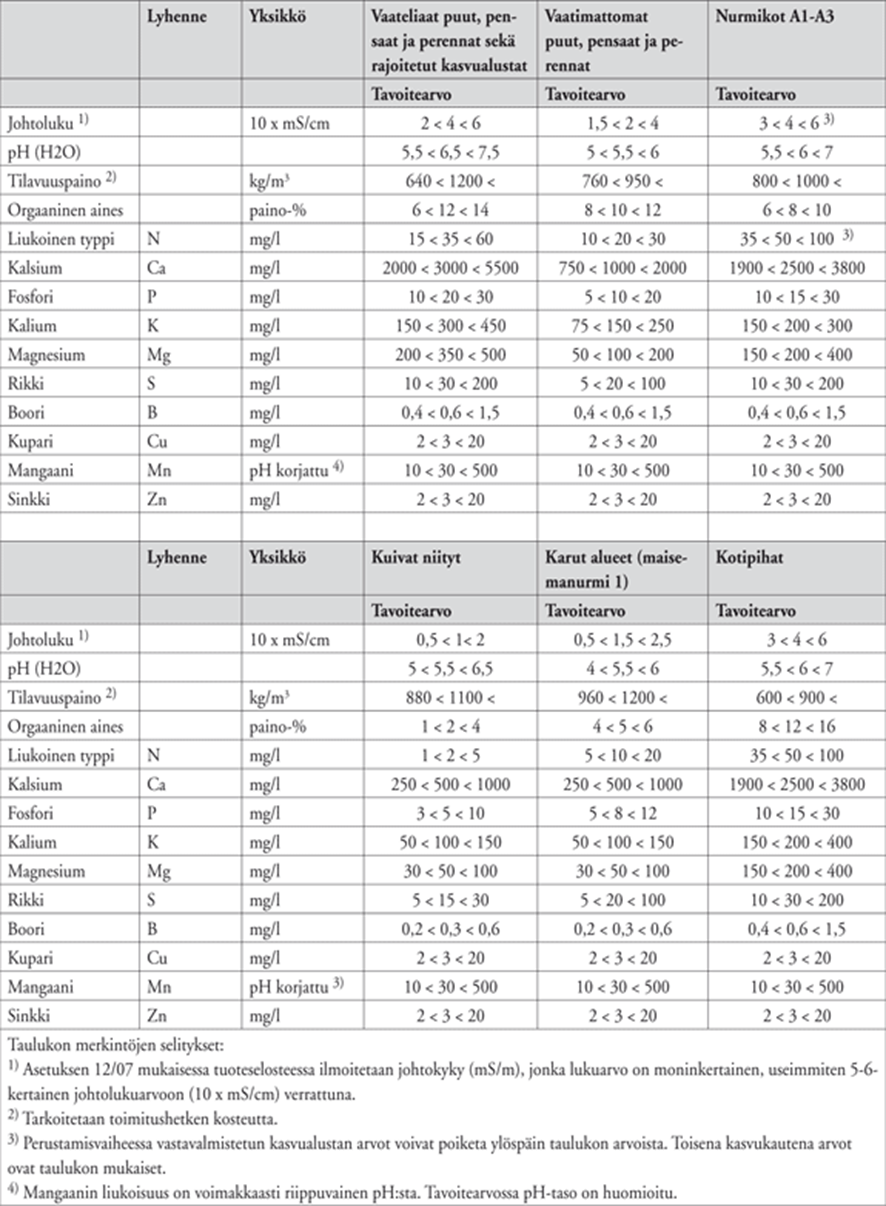 Kuva 3: Kasvillisuuden suojausluokatLähde: InfraRYL taulukko 11113:T1 LuokkaSuojaamisen perusteToimenpiteet1 Alueella kaivetaanKasvuolojen muutokset ovat suuret tai kasvillisuuden lähellä tai juuristoalueella kaivetaan. Suojaukset pysyviä ja/tai työnaikaisia.Rungon, oksiston ja juuriston suojaaminen sekä kasvinravinne- ja vesitalouden säilyttäminen ennallaan tai parantaminen rakenteellisilla tai muilla toimenpiteillä.2 Alueella liikutaanTyönaikainen suojaus, kun työmaan rakenteet ulottuvat lähelle suojattavaa kasvia tai kasvin juuristoalueella joudutaan liikkumaan.Rungon suojaaminen ja juuristoalueen maakerroksen tiivistymisen estäminen.3 Alueella ei liikutaTyönaikainen suojaus säilytettäville kasviryhmille alueilla, joilla säilytettävän kasvillisuuden kasvuolotPuiden ja muiden kasvien, kasviryhmien tai muiden luontoalueiden aitaaminen.